Общая характеристика школыТип школы:Муниципальное бюджетное общеобразовательное учреждение «Черлакская средняя общеобразовательная школа №2» Черлакского муниципального района Омской области является юридическим лицом.Учредитель - Комитет  по образованию Администрации Черлакского муниципального района.В соответствии с Уставом предметом деятельности Учреждения является  реализация прав граждан на образование. Устав МБОУ «Черлакская средняя общеобразовательная школа №2» утвержден приказом Комитета по образованию администрации  Черлакского муниципального  района  08.12.14г.  № 181, зарегистрирован МИФНС №6 по Омской  области 29.12.2014 года.Лицензия на образовательную деятельность, государственная аккредитацияСогласно лицензии, выданной Министерством образования Омской области серия 55ЛО1 № 0000718 регистрационный № 162-п от 25 марта 2015, действующей  бессрочно, ОУ имеет право на ведение образовательной деятельности по основным общеобразовательным программам начального общего, основного общего и среднего общего образования. ОУ успешно прошло процедуру государственной аккредитации. Свидетельство серия 55А01 № 000845 регистрационный № 186 от 30 декабря 2015 года действует до  30 декабря 2027г.  Государственную аккредитацию прошли общеобразовательные программы начального общего, основного общего и среднего общего образования.Экономические и социальные условия территории нахожденияМБОУ «Черлакская СОШ №2» расположена на окраине р.п.Черлак по адресу: Омская область, р.п.Черлак, ул.Красноармейская,52Здание школы типичное кирпичное трехэтажное, общей площадью 4140 кв.м. рассчитано на 966 учеников, при условии работы в две смены. Школа находится в северной части посёлка.Детский дом творчества, спортивная,  художественная и музыкальная школы находятся в шаговой доступности. Заключены договора на социальное взаимодействие с библиотекой, детской спортивной школой, ДДТ, детским садом №1, детским садом №9.  Таким образом, социокультурная образовательная среда обеспечивает возможность для развития разных составляющих потенциала ребенка: академической, интеллектуальной, творческой, спортивной.В своей деятельности школа руководствуется 273-ФЗ ОТ 29.12.2012  «Об образовании в Российской Федерации», нормативными правовыми актами органов управления образованием, Уставом школы. МБОУ «Черлакская СОШ №2» осуществляет свою образовательную деятельность в соответствии с лицензией и государственной аккредитацией и имеет право на выдачу выпускникам документов государственного образца: аттестата об основном общем образовании, аттестата о среднем общем образовании.Характеристика контингента учащихсяКоличественный состав учащихся За последние 3 года увеличивается количественный состав учащихся на уровне начального общего образования и  в целом по школе. Количество учащихся на одного учителя – 16,6. Категория семей учащихсяУвеличение показателей связано:с рождением в семьях третьего ребенка;прибытием детей из других школ; поступлением в школу первоклассников из многодетных семей;расформирование Черлакского детского дома.Основные позиции программы  развития школы Миссия школы состоит в воспитании современно образованных, нравственных людей, способных к активной  и эффективной жизнедеятельности, отличающихся конструктивностью, готовых к межкультурному взаимодействию, ответственности за судьбу страны.Основные направления деятельности школы:создание условий для обеспечения права на образование, свободное развитие способностей школьников;обновление системы управления школой в соответствии с основными принципами № 273- ФЗ «Об образовании в РФ»;повышение компетенции педагогов в условиях реализации ФГОС, через обновление организации, содержания и технологий образовательного процесса;обеспечение информационной открытости образовательного пространства школы.Структура управленияУправление МБОУ «Черлакская СОШ №2» осуществляется в соответствии с № 273-ФЗ «Об образовании в РФ», локальными актами, Уставом школы, принципами демократичности, открытости, единства единоначалия и коллегиальности, приоритета общечеловеческих ценностей, охраны жизни и здоровья человека, свободного развития личности. Проектирование оптимальной системы управления школы осуществляется с учетом социально-экономических, материально-технических и внешних условий в рамках существующего законодательства Российской Федерации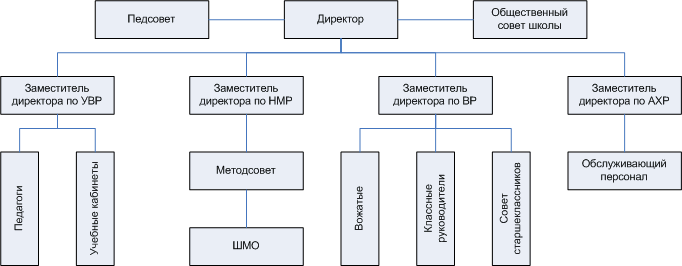 Структура управляющей системы школы представлена 4-мя  уровнями управления:Первый уровень - директор школы, председатель Управляющего совета школы,  Ассоциации выпускников. Этот уровень определяет стратегические направления развития школы.Второй уровень - заместители директора школы, заведующий хозяйством. Эти субъекты осуществляют тактическое управление образовательной организацией.Третий уровень - учителя, классные руководители, социальный педагог, педагог-психолог, педагог-организатор, школьный библиотекарь выполняющие оперативные управленческие функции по отношению к обучающимся и родителям, детским объединениям, кружкам и секциям в системе внеурочной деятельности.Четвертый уровень - соуправление - обучающиеся, органы классного и общешкольного ученического самоуправления. Выделение данного уровня подчеркивает субъект - субъективный характер отношений между педагогами и учениками.Каждый нижестоящий уровень субъекта управления является одновременно и объектом управления по отношению к вышестоящему уровню. На каждом из них по горизонтали разворачивается своя структура органов, объединений, советов и т.п.Коллегиальными органами управления  являются Управляющий совет школы, Ассоциация выпускников, Педагогический совет, общее собрание трудового коллектива школы.Непосредственное управление школой осуществляет директор, который назначен приказом Председателя Комитета по образованию  Администрации Черлакского муниципального района в соответствии с действующим трудовым законодательством. Директор несет ответственность перед государством, обществом, родителями и Учредителем за свою деятельность в соответствии с функциональными обязанностями, предусмотренными квалификационными требованиями и Уставом школы, а также за организацию работы по противопожарной безопасности и антитеррористической защищенности.Наличие сайта школы: Школьный сайт:  http://ou2sosch.ucoz.ru/Контактная информация: Почтовый и юридический адрес  школы: 646250, Омская область, Черлакский район, р.п. Черлак, ул. Красноармейская, 52Телефон, факс  8(3851)2-14-91,  Е-mail: mousosch2@mail.ru;Особенности образовательного процесса.Характеристика образовательных программСодержание обучения  и воспитания детей строится:1-4  классы на основе основной образовательной программы начального общего образования;5-8 на основе основной образовательной программы основного общего образования;9-11на основе основного общего образования  по БУП  – 2004 года.В 1-4 классах используются учебно-методические комплексы  «Школа 21 века» и « Школа России»,  Учебный план для 1-4 классов в МБОУ «Черлакская СОШ №2» реализуется через учебно-методические комплекты:«Школа России» в следующих классах:1Б,1В,2Б.3В,3Б.4Б, классы«Начальная школа 21 века»: 1А,2А,3А.4Аклассы.Программа специальных (коррекционных) общеобразовательных классов 8 вида (В.В.Воронкова) – 2к класс.Учебный план школы, работающей по учебно – методическим комплектам «Школа 21 века», «Школа России», реализуется преимущественно за счёт введения учебных курсов, обеспечивающих целостное восприятие мира, системно-деятельностного подхода и индивидуализации обучения, отраженных в структурах этих  УМК, в том числе: обновлённое содержание комплектов учебников: системное изложение научных понятий в той или иной предметной области уступило место способам организации образовательной деятельности и учебного сотрудничества в едином комплекте учебников, объединенных межпредметными связями образовательного и воспитательного процесса;учетом планируемых результатов как основы системы оценки достижения требований стандарта: опорная система знаний, умений и компетенций («выпускник научится») и система учебный действий в отношении знаний, умений, навыков, расширяющих и углубляющих опорную систему («выпускник получит возможность научиться»); дополнением программы аудиторной нагрузки программой внеурочной деятельности, которая станет неотъемлемой частью образовательного процесса;УМК«Школа 21 века», «Школа России» определяют содержательные линии индивидуального развития младшего школьника, которые нашли отражение в Программах каждого учебного предмета в следующих положениях:признание решающей роли содержания образования, включающее способы организации образовательной деятельности и приемы формирования учебного сотрудничества,  в достижении целей личностного и социального развития обучающихся;ориентация на достижение цели и основного результата образования – развитие личности обучающегося на основе освоения универсальных учебных действий (познавательных, регулятивных, коммуникативных) и предметных результатов, освоенных учащимися в ходе изучения учебных предметов;формирование познавательных интересов школьников и готовности к самообразовательной деятельности на основе учета индивидуальных склонностей к изучению той или иной предметной области; развитие умственных способностей, творческого мышления, готовности к  самостоятельной, в том числе проектной, деятельности; воспитание  и развитие качеств личности, отвечающих требованиям современного информационного общества: готовности брать ответственность на себя, принимать решение и действовать, работать в коллективе ведомым и ведущим, общаться как в коллективе сверстников, так и старших или младших по возрасту; обоснованно критиковать и адекватно реагировать на критику, доказывая собственное мнение; оказывать помощь другим;  воспитание физической культуры: осознания ценности здорового образа жизни, понимания вреда курения, алкоголя и наркотиков, повышения осведомленности  в разных областях физической культуры, развития навыков обеспечения безопасности жизнедеятельности;формирование эстетического сознания и художественного вкуса: способности видеть и чувствовать красоту окружающего мира и понимать смысл и красоту произведений художественной культуры;социально-нравственное воспитание:  формирование основ российской идентичности, формирование чувства любви и уважения к близким и окружающим; развитие чувства сострадания и сопереживания ближнему (слабому); формирование умения различать и анализировать собственные эмоциональные переживания и переживания других людей; воспитание  уважения (терпимости) к чужому мнению; обучение правилам поведения в обществе и семье; ознакомление с этическими нормами, их культурно-исторической обусловленностью и формирование осознанного понимания их ценности и необходимости.Учебная программа каждого предмета базируется на интегрированной основе общего содержания, отражающей единство и целостность научной картины мира.	Создаваемый с учетом особенностей УМК «Школа 21века», «Школа России» учебный план реализует цели и задачи, определенные в комплектах и сформулированные в пояснительной записке ООП НОО, с ориентацией на планируемые результаты. В соответствии с санитарно-гигиеническими требованиями в 1-4 классах часть учебного плана, формируемая участниками образовательных отношений, формируется на основе запросов родителей, способностей и склонностей детей. Часть учебного плана, формируемая участниками образовательных отношений, обсуждается на родительских собраниях, согласовывается с членами педагогического и Управляющего советов, после чего окончательно утверждается руководителем ОО.В соответствии с ФГОС НОО основным объектом оценки результатов образования, ее содержательной и критериальной базой выступают требования Стандарта. Итоговая оценка результатов освоения образовательной программы определяется по результатам текущей.промежуточной и итоговой аттестации обучающихся. Текущий контроль успеваемости учащихся  проводится в течение  учебного периода (четверти, полугодия, год) с целью систематического контроля уровня освоения учащимися тем, разделов, глав учебных программ за оцениваемый период, прочности формируемых предметных знаний и умений, степени развития деятельностно-коммуникативных умений, ценностных ориентаций. Порядок, формы, периодичность, количество обязательных мероприятий при проведении текущего контроля успеваемости учащихся  определяются учителем, преподающим этот предмет, и отражаются в календарно-тематических планах, рабочих программ учителя.Текущий контроль успеваемости учащихся 1 класса в течение учебного года осуществляется качественно, без фиксации достижений учащихся в классном журнале в виде отметок по пятибалльной системе. Допускается словесная объяснительная оценка.По курсу ОРКСЭ  вводится безотметочное обучение.  Объектом оценивания по данному курсу становится нравственная и культурологическая компетентность ученика, рассматриваемые как универсальная способность человека понимать значение нравственных норм, правил морали, веры и религии в жизни человека, семьи, общества, воспитание потребности к духовному развитию, которая проводится в виде проведения  систематизированных упражнений и тестовых заданий разных типов.Успеваемость всех учащихся  2-4 классов подлежит  текущему контролю в виде отметок по пятибалльной системе. Оценка устного ответа учащегося при текущем контроле успеваемости выставляется в классный журнал в виде отметки по 5-балльной системе в ходе или в конце урока. Письменные, самостоятельные, контрольные и другие виды работ учащихся оцениваются по 5-балльной системе. За сочинение и диктант с грамматическим заданием выставляются в классный журнал 2 отметки.Четвертная (2-4 кл.), промежуточная аттестация обучающихся ОО проводится с целью определения качества освоения учащимися содержания учебных программ (полнота, прочность, осознанность, системность) по завершении определенного временного промежутка (четверть).Отметка учащегося за четверть выставляется на основе результатов текущего контроля успеваемости, с учетом результатов письменных контрольных работ. Отметка выставляется при наличии 3-х и более текущих отметок за соответствующий период. В первом классе в течение первого полугодия контрольные диагностические работы не проводятся. Годовая промежуточная аттестация обучающихся 1-го класса проводится на основе  контрольных диагностических работ.Промежуточная аттестация учащихся за год может проводиться письменно, устно, в других формах. Формами проведения годовой письменной аттестации во 2-4 классах являются: контрольная работа, диктант, изложение с разработкой плана его содержания, сочинение или изложение с творческим заданием, тест, комплексная и диагностическая работа. К  устным  формам  годовой  аттестации  относятся:   проверка техники чтения, защита реферата, проекта.Материалы для проведения годовой аттестации готовятся педагогическими работниками  (руководителями ШМО, заместителем директора по УВР.) Итоги годовой промежуточной аттестации учащихся отражаются в классных журналах в разделах тех учебных предметов, по которым она проводилась.При проведении годовой промежуточной аттестации итоговая отметка по учебному предмету выставляется учителем на основе среднего арифметического между годовой отметкой и отметкой, полученной учащимися по результатам промежуточной аттестации за год, в соответствии с правилами математического округления.Организация образовательного процесса детей с ограниченными возможностями здоровья, прежде всего, направлена на их социализацию в общество. Она носит комплексный характер, соединяющий в себе методы и приемы общеобразовательной и коррекционно-развивающей работы. Коррекционно-развивающий блок входит в программу коррекционной работы с учащимися с ограниченными возможностями здоровья и реализуется во вторую половину дня. Изучение учебных предметов федерального компонента организуется с использованием учебников, входящих в федеральные перечни, рекомендованных к использованию.Отметки за четверть  выставляются с учетом текущей успеваемости, контрольных, самостоятельных и практических работ. При наличии спорных текущих отметок ученик должен быть опрошен еще раз или приоритет отдается отметке за контрольную работу. На основании четвертных отметок выставляется отметка за год.  Основной задачей промежуточной аттестации является установление соответствия знаний обучающихся и их практическому применению. Коррекционно-развивающее направление, является обязательным и представлено коррекционно-развивающими занятиями (логопедические и психокоррекционные занятия) и ритмикой. В ходе психокоррекционных занятий применяются разные формы взаимодействия с обучающимися, направленные на преодоление или ослабление проблем в психическом и личностном развитии, гармонизацию личности и межличностных отношений учащихся. Основные направления работы: развитие познавательной сферы (формирование учебной мотивации, активизация сенсорно-перцептивной, мнемической и мыслительной деятельности); развитие эмоционально-личностной сферы (гармонизация психоэмоционального состояния, формирование позитивного отношения к своему «Я», повышение уверенности в себе, развитие самостоятельности, формирование навыков самоконтроля); развитие коммуникативной сферы и социальная интеграции (развитие способности к эмпатии, сопереживанию; формирование продуктивных видов взаимодействия с окружающими (в семье, классе), повышение социального статуса ребенка в коллективе, формирование и развитие навыков социального поведения). На логопедических занятиях работа проводится в следующих направлениях: развитие всех сторон речи (фонетико-фонематической, лексико-грамматической, синтаксической), связной речи, обогащение словарного запаса, коррекция нарушений чтения и письма, развитие коммуникативной функции речи, расширение представлений об окружающей действительности, развитие познавательной сферы (мышления, памяти, внимания).Продолжительность учебных занятий не превышает 40 минут. Продолжительность учебной недели в течение всех лет обучения – 5 дней. Пятидневная рабочая неделя устанавливается в целях сохранения и укрепления здоровья обучающихся. Обучение проходит в одну смену. Продолжительность учебного года на первой ступени общего образования составляет 34 недели. Продолжительность каникул в течение учебного года составляет не менее 30 календарных дней, летом — не менее 8 недель.Цель учебного плана школы: дать обучающимся оптимальный объем знаний для получения ими общего образования и профессионально-трудовой подготовки, необходимых для их социальной адаптации и реабилитации.Учебный план для детей с нарушением интеллекта включает общеобразовательные   учебные предметы, содержание которых адаптировано к возможностям умственно отсталых обучающихся и предметов коррекционной направленности. Кроме того план содержит индивидуальные и групповые коррекционные занятия, направленные на коррекцию имеющихся нарушений. Обучение общеобразовательным учебными предметам имеет практическую направленность, принцип коррекции является ведущим, учитывается воспитывающая роль обучения, необходимость формирования черт характера и всей личности в целом.    Учебный план 5 - 8 классов, реализующих ФГОС ООО,  определяет общие рамки отбора содержания основного общего образования, разработки требований к его усвоению и организации образовательного процесса, а также выступает в качестве одного из основных механизмов его реализации.Учебный план состоит из двух частей — обязательной части  и части формируемой участниками образовательного процесса, а также учебный план  включает внеурочную деятельность, осуществляемую во второй половине дня.Обязательная часть учебного плана включает  учебные предметы обязательных предметных областей: Филология» представлена в 5-8 классах учебными предметами «Русский язык» и «Литература», «Иностранный язык»; «Математика и информатика» представлена учебным предметом «Математика», «Алгебра». «Геометрия», «Информатика»; «Обществознание и естествознание» представлено предметами «История», «Обществознание», «География»;«Основы духовно- нравственной культуры народов России»; «Естественно - научные предметы» представлены учебным предметом «Биология»; «Искусство» представлено предметами «Музыка» и «Изобразительное искусство»; «Технология» представлена предметом «Технология»;«Физическая культура и основы безопасности жизнедеятельности» представлены предметами «Физическая культура» и «Основы безопасности жизнедеятельности»; Часть учебного плана, формируемая участниками образовательных отношений, определяет содержание образования, обеспечивающего реализацию интересов и потребностей обучающихся, их родителей (законных представителей), образовательного учреждения, обсуждается на родительских собраниях, согласовывается с членами педагогического и Управляющего советов, после чего окончательно утверждается руководителем ОО. Протокол№ 4, от 21.05.15г.( заседание Управляющего Совета  МБОУ» Черлакская СОШ №2»)Часы данной части выделяются на:в  5а классе:Основы духовно-нравственной культуры народов России - 0,5 часа в неделюИнформатика	 -1 час в неделюОсновы безопасности жизнедеятельности -1 час в неделюЗагадки русского языка -1 час в неделюПсихологическая адаптация “Ты не один”-1 час в неделю Основы проектной деятельности-	0,5 часа в неделюВ 5б классе:Основы духовно-нравственной культуры народов России- 0,5 часа в неделю	Информатика	-1 час в неделюОсновы безопасности жизнедеятельности-1 час в неделюЯ веду здоровый образ жизни -1 час в неделюПсихологическая адаптация “Ты не один”- 1 час в неделюОсновы проектной деятельности- 	0,5часа в неделюВ 6а классе:Основы исследовательской  деятельности – 1 часИстория олимпиадного движения в школе – 1 час Информатика	-1 час в неделюОсновы безопасности жизнедеятельности-1 час в неделюВ 6 б классе:Информатика	-1 час в неделюОсновы безопасности жизнедеятельности-1 час в неделюОсновы проектной деятельности -1 час в неделюЗанимательная математика - 1 час в неделюВ 7 а классе:Основы безопасности жизнедеятельности-1 час в неделюГеометрия вокруг нас-1 час в неделюОсновы проектной деятельности-1 час в неделюЯ-исследователь-1 час в неделюБиология-1 час в неделюВ 7 б классе:Основы безопасности жизнедеятельности-1 час в неделюБиология-1 час в неделюГоворим и пишем правильно-1 час в неделюМагия математики-1 час в неделюОсновы  научно-исследовательской деятельности-1 час в неделюВ 8 классе:Информатика -1час (деление на группы)Природа Омского Прииртышья- 1 час в неделюИстория Омского Прииртышья – 1час в неделюВремя, отводимое на данную часть учебного плана, может быть использовано на увеличение учебных часов, предусмотренных на изучение отдельных предметов обязательной части; введение специально разработанных учебных курсов, обеспечивающих интересы и потребности участников образовательного процесса; внеурочную деятельность.Учебная и внеурочная деятельность осуществляется в рамках реализации основной образовательной программы основного общего образования школы.В соответствии с ФГОС ООО основным объектом оценки результатов образования, ее содержательной и критериальной базой выступают требования Стандарта. Итоговая оценка результатов освоения образовательной программы определяется по результатам промежуточной и итоговой аттестации обучающихся. Результаты промежуточной аттестации представляют собой результаты внутришкольного мониторинга индивидуальных образовательных достижений обучающихся, отражают динамику формирования их способности к решению учебно-практических и учебно-познавательных задач и навыков проектной деятельности. Промежуточная аттестация осуществляется в ходе совместной оценочной деятельности педагогов и обучающихся. Результаты итоговой аттестации выпускников второй ступени обучения характеризуют уровень достижения предметных и метапредметных результатов освоения образовательной программы основного общего образования, необходимых для продолжения образования. Отметка учащегося за четверть, полугодие  выставляется на основе результатов текущего контроля успеваемости, с учетом результатов письменных контрольных работ. Отметка выставляется при наличии 3-х и более текущих отметок за соответствующий период.Годовую промежуточную аттестацию проходят все учащиеся  5-8 классов. Промежуточная аттестация учащихся за год может проводиться письменно, устно, в других формах. Формами проведения годовой письменной аттестации во 5 -8 классах являются: контрольная работа, диктант, изложение с разработкой плана его содержания, сочинение или изложение с творческим заданием, тест, комплексная работа. К  устным  формам  годовой  аттестации  относятся:   защита реферата, проекта, зачет, собеседование. Все формы аттестации проводятся во время учебных занятий: в рамках учебного расписания.Продолжительность контрольного мероприятия не должна превышать времени отведенного на 1 - 2 урока. Материалы для проведения годовой аттестации готовятся педагогическими работниками (руководителями  ШМО и заместителем директора по УВР).Содержание письменных работ, тем для сочинений (изложений) и устных собеседований должно соответствовать требованиям федерального государственного образовательного стандарта, учебной программы, годовому тематическому планированию учителя – предметника.Итоги годовой промежуточной аттестации учащихся отражаются в классных журналах в разделах тех учебных предметов, по которым она проводилась.При проведении годовой промежуточной аттестации итоговая отметка по учебному предмету выставляется учителем на основе среднего арифметического между годовой отметкой и отметкой, полученной учащимися по результатам промежуточной аттестации за год, в соответствии с правилами математического округления.Время, отведённое на внеурочную деятельность, составляет 10 часов на каждый год обучения с 1-го по 8 классы и не учитывается при определении максимально допустимой недельной нагрузкиПри организации внеурочной деятельности обучающихся образовательным учреждением используются возможности учреждений дополнительного образования, культуры, спорта и других организаций. Для организации внеурочной деятельности используются программы, разработанные кафедрами ИРООО, школьные программы дополнительного образования, программы воспитательной работы, программы кружковой работы учреждений дополнительного образования, заключены договора с учреждениями дополнительного образования: спортивная школа, ДДТ, школа искусств.В соответствии с требованиями Стандарта внеурочная деятельность организуется по направлениям развития личности:спортивно-оздоровительное: программы деятельности: « Я пешеход и пассажир», «Спортивные игры», «Тропинки к здоровью», «ЮИДД», «Волейбол», «ОФП»духовно-нравственное: программы деятельности: «Почемучки», «Я – гражданин России»социальное:  программы деятельности: «Моя первая экология», «Кем быть?», «Я – исследователь», «Юный натуралист», «Юный краевед», «Я учусь проектировать», «Математика, экономика, статистика вокруг нас», «В школу с улыбкой»общеинтеллектуальное:  программы деятельности: «Умники и умницы», «Математика и конструирование», «По тропинкам сказок», «Секреты орфографии», «Школа Пифагора», «Юный дизайнер», «Занимательная лингвиситика», «Математика для любознательных», «Веселый русский язык», «Как хорошо уметь читать», «За страницами учебника алгебры», «Эрудит»общекультурное: программы деятельности  «Юный художник», «Волшебная кисть», «Волшебный пластилин», «Звонкие голоса», «Театральное искусство и художественное слово», «Непоседы», «Волшебная  изонить»В качестве форм, в которых реализуется  внеурочная деятельность, закреплены такие формы как экскурсии, кружки, секции, круглые столы,  клубы, конференции, диспуты, школьные научные общества, олимпиады, соревнования, поисковые и научные исследования, общественно полезные практики.Учебный план основного общего образования в 9 классах обеспечивает реализацию федерального государственного образовательного стандарта с учетом реализации предпрофильной подготовки. В ходе составления учебного плана школы учитывалось следующее:гигиенические нормы учебной нагрузки;сохранение базисного (федерального) компонента в учебном плане;соотношение профильного и базисного образования; соотношение базисного и школьного компонентов;введение спецкурсов в связи с изменением содержания образования и предпрофильной подготовки;Учебный план школы включает следующие составляющие части: федеральный, региональный и школьный  компоненты. Учебный план школы обеспечивает преподавание базовых общеобразовательных курсов. Федеральный компонент государственного образовательного стандарта, обеспечивает единство образовательного пространства РФ, гарантирует овладение выпускниками школы необходимым минимумом знаний, умений и навыков в объеме требований Федеральных общеобразовательных стандартов. Приоритетами содержания школьного компонента учебного плана школы является социальный заказ, а также интересы обучающихся и их родителей (законных представителей). Часы, выделенные в учебном плане на компонент ОО использованы на изучение курсов по выбору обучающихся, спецкурсов, практикумов, предпрофильную подготовку. Главными  задачами, стоящими перед основной школой являются следующие:адаптация к предметному обучению и усвоение обучающимися основ наук на уровне государственных стандартов, формирование потребности в самообразовании, помощь подростку в первоначальной профориентации, помощь обучающимся в выборе будущего профиля обучения, укрепление физического и психического здоровья детей в условиях личного психологического комфорта. Основная школа также должна:развивать умения строить отношения на нравственной основе, учить быть гражданином, формировать у обучающихся правильную гражданскую позицию, дать основы правовых знаний, развивать экологическую культуру школьников, совершенствовать систему эстетических ценностей.В учебном плане устанавливается соотношение между федеральным компонентом, региональным компонентом и компонентом образовательной организации:федеральный компонент - не менее 80% от общего количества нормативного времени, отводимого на освоение основных образовательных программ общего образования;региональный компонент - не менее 10%;компонент образовательного учреждения - не менее 10%.В федеральном компоненте учебного плана определено количество учебных часов на изучение учебных предметов федерального компонента государственного образовательного стандарта общего образования, которое гарантирует овладение выпускниками ОО необходимым минимумом знаний, умений и навыков, обеспечивающим возможности продолжения образования.Часы регионального компонента и компонента образовательной организации используются  для организации  предпрофильной подготовки:продолжение изучения учебного предмета «Основы безопасности жизнедеятельности» -1 час в неделю;спецкурс «Твоя профессиональная карьера »- 1 час в неделю;элективные курсы по русскому языку: «Успешно пишем сочинение и  изложение»- 1 час в неделю, «Теория и практика сочинения – рассуждения на основе прочитанного текста»;элективные курсы  по математике «Решение уравнений и неравенств с модулями» - 1 час в неделю; «Подводные рифы при подготовке к ГИА»- 1 час в неделю.  Максимальный объем нагрузки в 9 классе  соответствует санитарно-эпидемиологическим нормам.Текущий контроль успеваемости учащихся  проводится в течение учебного периода в каждой учебной четверти с целью систематического контроля уровня освоения учащимися тем, разделов, глав учебных программ за оцениваемый период, прочности формируемых предметных знаний и умений, степени развития деятельностно-коммуникативных умений, ценностных ориентаций. Порядок, формы, периодичность, количество обязательных мероприятий при проведении текущего контроля успеваемости учащихся  определяются учителем, преподающим этот предмет, и отражаются в календарно-тематических планах, рабочих программ учителя.  Формы текущего контроля успеваемости - оценка устного ответа учащегося, его самостоятельной, практической или лабораторной работы, тематического зачета, контрольной работы, диктант, тест.Четвертная  промежуточная аттестация обучающихся 9 класса ОО проводится с целью определения качества освоения учащимися содержания учебных программ (полнота, прочность, осознанность, системность) по завершении определенного временного промежутка. 	Отметка учащегося за четверть,  выставляется на основе результатов текущего контроля успеваемости, с учетом результатов письменных контрольных работ. Отметка выставляется при наличии 3-х и более текущих отметок за соответствующий период. В конце  полугодий  в 9-х классах проводятся итоговые работы по русскому языку, математике максимально приближенные к ОГЭ.  Годовую промежуточную аттестацию проходят все учащиеся  9-х классов  в форме ОГЭ.Принципы построения учебного плана для X - XI классов основаны на идее двухуровневого (базового и профильного) Федерального компонента государственного стандарта общего образования. Исходя из этого, учебные предметы представлены в учебном плане образовательного учреждения и выбраны для изучения обучающимся либо на базовом, либо на профильном уровне.Выбирая различные сочетания базовых и профильных учебных предметов и учитывая нормативы учебного времени, установленные действующими санитарно-эпидемиологическими правилами и нормативами, каждый обучающийся вправе формировать собственный учебный план. Такой подход дает обучающимся возможность выбора профильных и элективных учебных предметов, которые в совокупности и составят его индивидуальную образовательную траекторию.В 10 и  11 классе учебный план предполагает изучение отдельных предметов на профильном уровне.Базовые общеобразовательные учебные предметы - учебные предметы федерального компонента, обеспечивающие завершение общеобразовательной подготовки обучающихся. Профильные общеобразовательные учебные предметы - учебные предметы федерального компонента повышенного уровня, определяющие специализацию каждого конкретного профиля обучения. В связи с образовательными запросами обучающихся и их родителей (законных представителей), в 11 классе  на профильном уровне изучаются русский язык, математика,  обществознание, экономика, право; в 10 классе - русский язык, математика, обществознание, экономика, право,  изучение физики идет на повышенном уровне- 3 часа в неделю.Элективные учебные курсы - обязательные учебные предметы по выбору обучающихся (компонент образовательного учреждения). Элективные учебные предметы выполняют три основных функции:развитие содержания одного из базовых учебных предметов, что позволяет получать дополнительную подготовку для сдачи единого государственного экзамена;«надстройка» профильного учебного предмета, когда такой дополненный профильный учебный предмет становится в полной мере углубленным;удовлетворение познавательных интересов обучающихся в различных сферах человеческой деятельности.В связи с потребностями обучающихся, в целях их подготовки в специальные учебные заведения, за счет предметов по выбору  обучающихся и их родителей образовательной организацией введены следующие элективные учебные курсы: (Протокол №4 от 21.05.15 Решение Управляющего Совета ОО)«Занимательные неравенства, их обоснование и применение» -  1 час -  10 класс«Анализ текста: теория и практика» -1 час-  10 класс«Методы решения физических задач»   - 1 час-  11 класс«Геометрическое обоснование окружающего мира» .-  1 час-  11 класс«Филологический анализ художественного текста»   -  1 час-  11 классМаксимальный объем учебной нагрузки соответствует норме: в 10-11 классах по 37 часов.Продолжительность учебного года в 10 классе - 34учебные недели, в 11 классе - 33 учебные недели (с вычетом одной учебной недели на прохождение Государственной итоговой аттестации. Продолжительность урока – 45 минут.Текущий контроль успеваемости учащихся  проводится в течение учебного периода (полугодия) с целью систематического контроля уровня освоения учащимися тем, разделов, глав учебных программ за оцениваемый период, прочности формируемых предметных знаний и умений, степени развития деятельностно-коммуникативных умений, ценностных ориентаций.Порядок, формы, периодичность, количество обязательных мероприятий при проведении текущего контроля успеваемости учащихся  определяются учителем, преподающим этот предмет, и отражаются в календарно-тематических планах.     Формы текущего контроля успеваемости - оценка устного ответа учащегося, его самостоятельной, практической или лабораторной работы, тематического зачета, контрольной работы, теста. Все формы аттестации проводятся во время учебных занятий: в рамках учебного расписания.В  течение полугодий в 10-11-х классах проводятся итоговые работы по русскому языку, математике и профильным предметам, максимально приближенные к ЕГЭ.  Годовая оценка в 10 и 11 классе  выставляется как среднее арифметическое полугодовых оценок. Итоговая оценка  в  11 классе как среднее арифметическое полугодовых и годовых  оценок за 10 и 11 классы. В 11 классе обучение завершается ГИА в форме ЕГЭ.Организация изучения иностранных языковВ школе изучается один иностранный язык  -  английский. Изучение иностранного языка начинается со 2-ого класса.Реализация прав детей на обучение на родном языкеПреподавание учебных предметов осуществляется на русском языке, используется учебный план  для образовательных учреждений Российской Федерации с русским языком обучения.Образовательные технологии и методы обучения, используемые в образовательном процессеИспользование широкого спектра педагогических  технологий дает возможность педагогическому коллективу продуктивно использовать учебное время и добиваться высоких результатов обучения учащихся. По итогам ВШК и проводимого опроса выяснилось, что 100% педагогов школы владеют или частично владеют от 3 до 5  технологий. Прежде всего, это:Технология развивающего обучения и воспитания – 87%;Здоровьесберегающие технологии – 80%;Личностно – ориентированный подход – 80%;Групповые и коллективные способы обучения – 70%;Технология уровней дифференциации – 77%;Игровая технология – 73%;Технология формирования ключевых компетентностей – 60%;ИКТ – 57%, Метод проектов, исследовательские, проблемные методы обучения – 50%Развитие критического мышления – 43%;Педагогика сотрудничества – 40%;, АМО – 40%Технология «Портфолио» - 33%;Формы организации деятельности по развитию УУД на урочных занятиях:урок-исследование, урок-лаборатория, урок — творческий отчёт,  урок «Удивительное рядом», урок — защита исследовательских проектов, урок-экспертиза, урок-дискуссия, урок – путешествие;учебный эксперимент, который позволяет организовать освоение таких элементов исследовательской деятельности, как планирование и проведение эксперимента, обработка и анализ его результатов;домашнее задание исследовательского характера может сочетать в себе разнообразные виды деятельности.   Формы организации учебно-исследовательской деятельности на внеурочных занятиях:исследовательская практика обучающихся;образовательные экспедиции — походы, поездки, экскурсии с чётко обозначенными образовательными целями, программой деятельности, продуманными формами контроля;ученическое научно-исследовательское общество — форма внеурочной деятельности, которая сочетает в себе работу над учебными исследованиями, коллективное обсуждение промежуточных и итоговых результатов этой работы, организацию круглых столов, дискуссий, дебатов, интеллектуальных игр, публичных защит, конференций и др.;участие обучающихся в олимпиадах, конкурсах, конференциях, в том числе дистанционных, предметных неделях, интеллектуальных марафонах предполагает выполнение ими учебных исследований или их элементов в рамках данных мероприятийОсновные направления воспитательной деятельностиОсновными направлениями воспитания и социализации являются базовые национальные ценности:патриотизм - любовь к Родине,  своему народу, малой родине, служение Отечеству;социальная солидарность - свобода личная и национальная; уважение и доверие к людям, справедливость, милосердие, честь, достоинство;гражданственность – долг перед Отечеством, правовое государство, гражданское общество, закон и правопорядок, свобода совести и вероисповедания, забота о благосостоянии общества;семья - любовь и верность, забота, помощь и поддержка, равноправие, здоровье, достаток, уважение к родителям, забота о старших и младших, забота о продолжении рода;личность – саморазвитие и совершенствование, смысл жизни, внутренняя гармония, самооценка и самоуважение, достоинство, любовь к жизни и человечеству, мудрость, способность к личностному и нравственному выбору;труд и творчество - уважение к труду, творчество и созидание, целеустремленность и настойчивость, трудолюбие, подготовка к сознательному выбору професссии;наука - ценность знания, стремление к познанию и истине, научная картина мира;традиционные российские религии – представления о вере, духовности, религиозной жизни человека, ценности религиозного мировоззрения, толерантности, формируемые на основе межконфессионального диалога;искусство и литература - красота, гармония, духовный мир человека, нравственный выбор, смысл жизни, эстетическое и этическое развитие;природа - эволюция, родная земля, заповедная природа, планета Земля, экологическое сознание;человечество - мир во всем мире, многообразие  культур и народов, прогресс человечества, международное сотрудничество.Основные направления духовно-нравственного воспитания осуществляются через уклад школьной жизни, который организован педагогическим коллективом, родителями, учреждениями дополнительного образования, и включают различные виды деятельности детей: урочную, внеурочную, внеклассную, внешкольную, семейную, на основе базовых национальных ценностей, традиционных моральных норм, национальных духовных традиций народов России. Урочная деятельность. Урок - место разнообразных коллективных действий, переживаний, накопления опыта нравственных взаимоотношений. На уроках дети приучаются к самостоятельной работе, для успешного осуществления необходимо соотносить свои действия и действия других, научиться слушать и понимать своих товарищей, сопоставлять свои знания со знаниями остальных, отстаивать мнение, помогать другим и самому принимать помощь. На уроках дети коллективно   переживают чувство радости от самого процесса получения новых знаний, огорчение от неудач, ошибок. В воспитательном отношении все учебные предметы, изучаемые в школе, важны. Разнообразие предметов дает возможность каждому ребенку проявить в учении сильную сторону своей индивидуальности. Внеурочная деятельность, в соответствии со Стандартом,  определена следующими направлениями развития личности, реализуемыми через систему дополнительного образования школы:Спортивно – оздоровительное: спортивная площадка «Юный стрелок», клуб «Олимп», кружок «Юный турист»Общеинтеллектуальное: практикум «Проба пера»Социальное: школьная газета «Школьный меридиан», студия «Радио-волна»Общекультурное направление: студия «Художественное слово»Виды внеклассной, внеурочной деятельностиОрганизация летнего отдыха детей В  период   летних каникул при школе   был открыт   лагерь с дневным пребыванием детей. Количество детей, охваченных летним оздоровительным отдыхом при школе составило  123 ребёнка,  возрастом  от  6,5  до 15 лет.  Продолжительность смены - 18 дней.  ЛДП  «Радуга»  реализовал программу «Город солнца»,  в которую входили: «День хороших манер», «День природы», «День России» , день «Мальчиков и девочек», «День путешественников», «День памяти», «День смеха и юмора», «День загадок» Были организованы соревнования на велосипедах «Безопасное колесо» и  Веселые старты. В День памяти и скорби  ребята участвовали в митинге возложения венка к памятнику  Неизвестному солдату. Конкурс рисунков и чтение стихов были посвящены Дню России.  «Алло, мы ищем таланты» и другие мероприятия вызывали у детей особый восторг.В процессе организованной работы ЛДП ребята получили заряд бодрости и энергии, восстановили силы к новому учебному году.Подготовка к школе будущих первоклассниковДля выравнивания стартовых возможностей и успешной адаптации будущих первоклассников, в апреле-мае по субботам с будущими первоклассниками проводились занятия, по подготовке их к режиму и требованиям  школьной жизни.Информационная открытость образовательного пространстваНа сайте школы регулярно обновляется информация о школе, ведется электронная система учета успеваемости обучающихся: электронный журнал Дневник.ру.Условия осуществления образовательного процессаРежим работы школыШкола работает в одну смену. Начало учебного года 1 сентября, окончание  – 25 мая (1,9,11 классы), 30 мая (2-8,10 классы). Начало занятий 8.30.Режим занятий установлен в соответствии с нормами СанПиН. Продолжительность учебного года для первоклассников 33 недели с пятидневной рабочей неделей и 35-минутными уроками в первом полугодии с использованием "ступенчатого" режима обучения (в сентябре, октябре - по 3 урока в день по 35 минут каждый, во втором полугодии   по 4 урока, с продолжительностью урока  45 минут.Во 2-4 классах — 34 недели (продолжительность учебной недели пятидневная, продолжительность уроков 45 минут.Продолжительность учебного года для обучающихся основной школы 5-8,10 классов - 34 недели,  для 9,11 – 33 учебные недели.Продолжительность каникул в течение учебного года обучения составляет не менее 30 календарных дней, летом - не менее 8 недель. Для обучающихся первого класса -дополнительные недельные каникулы в феврале - 7 календарных дней.Материально-техническая база (состояние зданий, наличие всех видов благоустройства, бытовые условия)Характеристика территории ОУ:Территория школьного двора ухоженная, разбиты цветники, деревья красиво подстрижены, трава регулярно скашивается. Площадка перед школой заасфальтирована, фасад школы украшен цветами.  На территории школы нет  оборудованных прогулочных площадок в соответствии с СанПиН; оборудована спортивная площадка, но подхода к ней нет. Обеспечение безопасности жизни и деятельности ребенка в здании и на прилегающей к школе территории.Площадь территории  МБОУ «Черлакская СОШ №2» составляет 14910 кв.м. Запретные и режимные зоны отсутствуют. Местность территории равнинная. Подъездные пути асфальтированы. Рядом с образовательным учреждением расположены жилые дома на расстоянии 50м. Данные объекты не являются опасными для образовательного учреждения. Здание капитальное, 3-х этажное, площадью 4140 кв.м. Входные двери деревянные. В здании имеется 32 кабинета: 13 кабинетов на первом этаже, 10 кабинетов на втором этаже и 9 кабинетов – на третьем. Ключи от помещений хранятся по одному экземпляру у вахтера и у ответственного за безопасность. В здании имеется пять запасных выходов. Помещение школы оборудовано пожарной и тревожной сигнализацией. Огнетушители в наличии, план эвакуации на видном месте. Территория ограждена по периметру. На здании по периметру ограждения установлено 5  фонарей наружного освещения. Охрана здания производится следующим образом: днем осуществляет пропускной режим –вахтер, ночью  сторож; установлена кнопка экстренного вызова наряда полиции. Численность охраны: сторожа – 3 человека, вахтер – 1 человек. Действует приказ № 58  от 08.08.2016. «Об организации пропускного режима», журнал пропуска  и журнал учета автотранспорта имеется. Персонал проинструктирован по правилам пользования средствами тревожной сигнализации.Приказом по школе «О назначении работника, специально уполномоченного на решение задач по противодействию терроризму»  № 80 от 29.08.2014 года назначен ответственный по вопросам предотвращения террористических актов Аносов Александр Васильевич, преподаватель – организатор ОБЖ.В школе имеются:типовая документация: паспорт безопасности, план обороны, план повышения антитеррористической безопасности, план действия по предупреждению ЧС, план мероприятий по антитеррористической безопасности; типовая инструкция « Антитерроризм детям»;инструкции по антитеррористической безопасности, приказ № 93/2 от 12.09.14г. наглядная документация.1 раз в квартал проводятся инструктажи, учения, тренировки. Журналы  по безопасности в наличии.Материальное оснащение:В 22 кабинетах рабочие места педагогов  оборудованы компьютерами и мультимедийными проекторами. В кабинетах имеется затемнение (жалюзи).Кабинеты оснащены необходимой методической литературой и программными  материалами.Во всех кабинетах установлены  аудиторные доски с магнитной поверхностью и набором приспособлений для крепления плакатов и таблиц. Имеются  софиты. В 8 кабинетах проведено дневное освещение. В 10 кабинетах дневное освещение совмещено с обычным.Наглядные пособия обновлены в кабинетах окружающего мира, математики, русского языка и литературы, в кабинетах биологии, химии, физики  и ОБЖ.Недостатки оснащенности кабинетов:В связи с устареванием и износом компьютерного оборудования  пришли в негодность 7 компьютеров и 7 мультимедийных проекторов.Кабинеты начальных классов оснащены техническими средствами: компьютер, мультимедийный проектор. Получен  кабинет окружающего мира. В кабинете химии рабочее место педагога не оснащено подводкой воды и слива, вспомогательным оборудованием, улучшающим видимость демонстрационного эксперимента и для проецирования опыта на экран.Спортивный зал не оборудован техническими средствами обучения,  печатными  и экранно-звуковыми пособиями. Из учебно-практического оборудования нет брусьев гимнастических параллельных, сетки для ворот мини-футбола, оборудования для гимнастики. Не оборудован пришкольный стадион.Кабинет биологии не обеспечен водоснабжением.Медицинское обслуживание.Медицинское обслуживание в школе осуществляется по договору с БУЗОО Черлакского района "Черлакская  ЦРБ" на оказание медицинской помощи обучающимся школы и на основании договора безвозмездного срочного использования комнаты для размещения медицинского школьного кабинета. Лицензия на осуществление деятельности № ЛО-55-01-000139 от 18 сентября 2008 года предоставлена муниципальным учреждением здравоохранения «Черлакская центральная районная больница» Основная цель медицинского обслуживания в школе – это контроль состояния здоровья учащихся, оказание первой медицинской и врачебной помощи.Медицинский кабинет  состоит из  процедурной комнаты, оснащенной стандартным комплектом оборудования, которое обеспечивает организацию медицинского контроля развития и состояния здоровья школьников в соответствии с санитарными правилами (СанПиН 2.4.2.1178-02).Ежегодно, на основании СанПиН, составляется план мероприятий по обслуживанию школьников, профилактике инфекционных заболеваний, иммунизации, летней оздоровительной работе.Основным направлением работы являются профилактические осмотры школьников. Основная цель профилактической и оздоровительной работы в школе заключаются с одной стороны, в оценке влияния школьной программы, организации режима и условий обучения и воспитания в школе на здоровье учащихся, с другой – в определении эффективности проводимых мероприятий, направленных в первую очередь на укрепление здоровья детей.Основные сведения о состоянии здоровья учащихся медработники получают в результате углубленных медицинских осмотров детей. Углубленный медицинский осмотр проводится врачами районной поликлиники ежегодно. Профилактические осмотры  осуществляется  специалистами, утвержденных приказом главного врача  поликлиники по графику.Данные осмотров регистрируются в индивидуальные карты развития школьников. Результаты углубленного осмотра заносятся мед.журнал, где указываются группа здоровья, медицинская группа по занятиям физкультурой в школе, номер парты. Ведётся мониторинг состояния здоровья учащихся.Если при углубленном осмотре у учащихся выявлены отклонения, требующие консультации специалиста, то они направляются к данному специалисту.Одно из ведущих направлений работы школьного врача – иммунопрофилактика инфекционных заболеваний. Вакцинация учащихся проводится согласно годовых и месячных планов. Прививки проводятся одноразовыми шприцами и иглами.Профилактическая работа.В школе осуществляется:Контроль соблюдения санитарно-гигиенических требований проводится на основании норм СанПиН 2.4.2.1178-02.Контроль питания учащихся – ежедневный контроль качества пищи, результаты фиксируются в бракеражном журнале на пищеблоке.Врачебно – педагогический контроль уроков физической культуры с определением моторной плотности урока. Ежегодно подготавливаются списки учащихся, освобожденных от занятий физической культуры, относящихся к подготовительной группе.Мероприятия по профилактике острых заболеваний в осеннее - зимний период:специфическая профилактика учащихся - вакцинация против гриппа;санитарно-просветительская работа.5. Мероприятия по коррекции нарушений опорно-двигательного аппарата, профилактике близорукости:физкультурные паузы,гимнастика для глаз,уроки здоровья,подбор мебели в соответствии с ростом и состоянием зрения и слуха учащихся,Санитарно-просветительская работа проводится согласно годовых и месячных планов. В школе проходят:беседы в классах,тематические лекции для учащихся по параллелям,тематические лекции для родителей на собраниях,врачебные выступления на педагогических советах,наглядная агитация – плакаты, брошюры, сан бюллетени. Вопросы реформирования системы оздоровительной работы в школе и поиск наиболее эффективных путей формирования здорового образа жизни учащихся - наша основная задача.Качество и организация питания.Чтобы вырастить здорового ребенка, необходимо создать все условия для его воспитания и развития. Поэтому одним из основных направлений школы, которое определяет здоровье ребенка, его физическое и умственное развитие, является организация качественного питания школьников. Совершенствование системы питания  напрямую связано с сохранением здоровья нации и задачами улучшения демографической ситуации в стране.Динамика по группам здоровья:Анализ медицинских карт позволяет выделить основные заболевания обучающихся – заболевание органов зрения, сколиоз, кариес. Имеются отдельные случаи заболевания: плоскостопие, вегетососудистая дистония, хронический тонзиллит. Изучение факторов, влияющих на здоровье школьников с целью установления причин ухудшения их физического состояния,  позволяет сделать следующие выводы: число обучающихся, имеющих отклонения в физическом здоровье, связано прежде всего, с объективными причинами: воздействие неблагоприятной окружающей среды, плохим питанием, перегрузкой обучающихся; а также их недостаточная двигательная активность, вследствие чего снижается работоспособность на уроках и происходит рост острых и хронических заболеваний.  Поэтому главной задачей школы по здоровьесбережению является устранение или, по крайней мере,  минимизация факторов, отрицательно сказывающихся на здоровье обучающихся.  Для этого в школе создаются условия для сохранения и укрепления здоровья обучающихся. Частотность заболеваний обучающихся:Анализ анкетирования обучающихся и пропусков показывает, что в  течение последних лет наблюдается  тенденция к стабильности состояния здоровья обучающихся. Вопрос организации питания обучающихся  на новый учебный год ежегодно рассматривается на общешкольном родительском собрании в начале учебного года,  где  обговаривается размер оплаты питания за месяц, график приема пищи, представление необходимых документов для получения льготного питания. До 5 сентября согласно поданным  документам определяется льготная категория детей и подается ходатайство Главе Черлакского района о предоставлении льготного питания данной категории детей. В МБОУ «Черлакская СОШ  №2» имеется столовая для  организации питания детей на 120  посадочных мест,  введен питьевой режим.  Поставка продуктов питания осуществляется по заключенным договорам с  поставщиками  ИП «С.Н.Бурля», ИП «Дубина», ООО «Возрождение» автотранспортом, имеющим санитарный паспорт.  Автономность в приготовлении пищи  дает большую возможность обеспечения на месте блюд самого разнообразного меню, приготовление пищи в таких условиях требует оснащения полным оборудованием для обработки сырья, приготовления пищи, её раздачи, сбора и мытья посуды. Оборудование на пищеблоке соответствует нормативам и ГОСТам и находится в рабочем состоянии.Школьная столовая полностью укомплектована необходимой посудой. Ее чистоте уделяется повышенное внимание. Мытье и дезинфекция производятся с соблюдением всех норм санитарно-гигиенического режима, используются  средства дезинфекции, проводится их прокаливание.  В работе постоянно находятся два комплекта столовых приборов. Это позволяет увеличить время дезинфекции. За время работы в школе не было ни одного случая заболевания кишечной инфекцией по вине столовой. Перед входом в помещение столовой для мытья рук обучающимися организовано специальное место. В школьной столовой большое внимание уделяется правильному хранению продуктов. В школе имеется 3 единицы  холодильного оборудования, предназначенные для хранения разного вида продуктов.  Их наличие помогает сохранить качество продуктов до непосредственного их приготовления. Кроме того, в обязанности работников пищеблока  входит выполнение всех норм хранения и реализации продуктов, а также выполнение всех санитарно-гигиенических норм.Соблюдение норм хранения продуктов и калорийности питания контролируется медицинской сестрой  ежедневно. В школе ведутся журналы:"Журнал бракеража пищевых продуктов и продовольственного сырья"    "Журнал бракеража готовой кулинарной продукции""Журнал здоровья""Журнал проведения витаминизации третьих  и сладких блюд""Журнал учета температурного режима холодильного оборудования"В школе   организовано одноразовое питание горячим завтраком.  Питается 68% обучающихся, из них в 2015-2015 учебном году  116  обучающихся (37 %) пользуются льготным  питанием за счет средств бюджета – 10 рублей в день.  Питание  льготной  категории обучающихся организовано в софинансировании с родительской платой. Денежные средства зачисляются на расчетный счет школы, а далее  перечисляются за продукты питания по заключенным с поставщиками договорам.  Нецелевого использования денежных средств, предназначенных для организации питания обучающихся, не допускается. Питание школьников осуществляется  в соответствии с утвержденным графиком. В обязанности классных руководителей входит  сопровождение обучающихся в столовую, контроль  за дисциплиной во время приема пищи проводит дежурный учитель, учет посещаемости столовой обучающимися  проводят  классные руководители и  ответственный за организацию питания обучающихся Айтимишева А. Э..  По приказу директора школы отчет за расходованием  денежных средств по питанию  проводит завхоз школы Волынкина С.И.Большое внимание уделяется калорийности школьного питания. Используется 10-дневное  цикличное меню в соответствии с нормами СанПиН, утвержденное заместителем Главного врача  филиала ФГУЗ «Центр гигиены и эпидемиологии в Омской области М.К. Теущаковой.В меню обучающихся систематически включаются блюда из мяса, рыбы, молока. Для профилактики авитаминоза и ОРВИ у обучающихся школы  в рационе используется аскорбиновая кислота. В столовой проводится работа по отбору  проб готовой продукции, которая хранится в специальном холодильнике в стерилизованных стеклянных банках в течение двух суток.Ежедневно до девяти часов   утра происходит учет наличного состава обучающихся, производится корректировка предварительных заказов предыдущего дня. Ежемесячно ведется оформление документации и отчета за безналичные средства перед Комитетом по образованию Администрации Черлакского района. На перемене в столовой дежурит ответственный за организацию питания и классные руководители классов, они смотрят за порядком в зале. Средняя стоимость школьного завтрака в день на человека 36 руб.Направления и формы внеурочной образовательной и воспитательной деятельности с обучающимися в целях пропаганды здорового питания.Для формирования правильного пищевого поведения, воспитания культуры питания и ответственности за свое здоровье у детей и подростков, в школе проводятся классные часы по тематике   правильного питания (разработка прилагается).Классными руководителями проводится внеклассная воспитательная работа с обучающимися по воспитанию культуры питания и ответственности за свое здоровье, проведение дней именинника, праздничных чаепитий, разъяснительных бесед и т.д. Традиционно раз в полугодие проводятся  Дни здоровья,  в рамках которых  проходят этапы по правильному и здоровому питанию, по витаминизации. Фельдшером проводятся разъяснительные беседы о витаминизации в периоды эпидемии гриппа, ОРВИ и др., а также о диетическом питании при желудочно-кишечных заболеваниях.На уроках «Технологии» в 5–7 классах  в раздел «Технология обработки пищевых продуктов», а на уроках «Биологии» в 8 классах ребятам прививают навыки «Гигиены питания». Условия для обучения детей с ограниченными  возможностями здоровьяВ школе созданы условия для обучения детей с ограниченными возможностями здоровья по индивидуальным учебным планам. В 2015-2016 году  у 3 учащихся обучение было организовано  на  дому на основании заявлений родителей (законных представителей) и  заключений врачебно – консультационной комиссии. У 2 обучающихся по адаптированной общеобразовательной программе (для детей с нарушением интеллекта)  и 1 обучающийся в общеобразовательном классе.Кадровый состав Учебно-воспитательный процесс в школе осуществляют 34 педагогических работника, включая членов администрации и совместителей. Отличник народного просвещения РСФСР -1Почетный работник общего образования РФ - 2Награждены грамотой Минобразования образования и науки РФ - 10. Более 25 лет работают – 13 чел.,             20 до 25 лет – 3 чел.,10 – 20 лет – 6 чел., 5-10 лет – 3 чел., от 2 до 5 лет – 2 чел.  До 2 лет – 2 (Молодые специалисты) По уровню образования:По квалификационным категориям:По возрасту: По полу:Анализ  позволяет сделать вывод, что в школе подобран достаточно профессиональный состав, хотя  8 учителей, не имеют квалификационные категории, так как работают в школе 1-2 года, из них 2 молодых специалиста, но они имеют надежную опору и поддержку среди квалифицированных педагогов – стажистов. Образование педагогов соответствует базовому образовательному преподаваемому предмету.Вывод: Анализ кадрового обеспечения введения ФГОС в 2015-2016 учебном году в МБОУ «Черлакская СОШ №2» показал:•	должностные инструкции работников в МБОУ «Черлакская СОШ №2» приведены в соответствие с ФГОС и единым квалификационным справочником должностей руководителей, специалистов и служащих, утв. приказом Минздравсоцразвития России от 26.08.2010 № 761н «Об утверждении единого квалификационного справочника должностей руководителей, специалистов и служащих, раздел «Квалификационные характеристики должностей работников»»;•	разработан план-график повышения квалификации педагогических и руководящих работников школы в связи с введением и реализацией ФГОС.Задачи совершенствования кадрового обеспечения введения ФГОС в МБОУ «Черлакская СОШ №2» на 2016-2017учебный год:•	обеспечить повышение квалификации по темам организации образовательного процесса в соответствии с ФГОС всех педагогических работников начальной школы;•	обеспечить непрерывность профессионального развития педагогических работников  МБОУ «Черлакская СОШ №2»Средняя наполняемость классовСредняя наполняемость классов на всех уровнях образования в среднем составляет 18 обучающийся, что соответствует требованиям  Санитарно – эпидемиологических правил и нормативов СанПиН 2.4.2.2821-10, утвержденным Постановлением Главного государственного санитарного врача РФ от 29.12.2010 №189. Средняя наполняемость классовРезультаты деятельности образовательной организации, качество образованияРезультаты ЕГЭ:На конец 2015-2016  учебного года в 11 классе  МБОУ «Черлакская СОШ №2» обучалось 14 человек. Все учащиеся были допущены к государственной (итоговой) аттестации. В 2015-16 учебном году учащиеся 11 класса сдавали все экзамены в форме Единого государственного экзамена: два обязательных экзамена (математика и русский язык), а также предметы по выбору. С целью подготовки к государственной итоговой аттестации  проведены ученические и родительские собрания по ознакомлению с нормативными документами проведения ЕГЭ, оформлен стенд по подготовке к сдаче ЕГЭ. Для отработки технологии проведения ЕГЭ, правил заполнения бланков для всех выпускников текущего года проведены пробные репетиционные экзамены по математике, русскому языку.        Общие сведения об учащихся 11-х классов Выбор предметов в форме ЕГЭ распределился следующим образом:Средний балл в сравнении с 2014 – 2015 учебным годом понизился по всем предметам.  Повысился по математике (базовый уровень). Остался на прежнем уровне по русскому языку.Данные показывают, что процент выпускников, сдававших экзамены в форме ЕГЭ по выбору, составляет:обществознанию – 50%,по истории –    14%,по физике –  50%,по информатике – 7%по биологии-7%по иностранному языку – 7%В целом результаты ЕГЭ-2016 свидетельствуют об удовлетворительном качестве обучения. 13 выпускников 11 класса  2015 – 2016 уч. года получили аттестаты о среднем общем образовании4.2. Результаты ОГЭВ 2015-2016 учебном году по заявлениям учащихся  100% выпускников 9 «А» и 9 «Б» классов сдавали государственную (итоговую) аттестацию в форме ОГЭ по русскому языку и математике.Результаты сдачи  ОГЭОтносительно итогов ОГЭ- 2016 года можно констатировать следующие факты: доля выпускников, успешно сдавших оба обязательных экзамена (русский язык и математику), выше «2»  составила  93% (русский язык – 38 выпускников , математика – 38 выпускников);Доля выпускников, сдавших  ОГЭ по русскому языку и ОГЭ на «отлично» - 26% (1 выпускник). На «4 « - 45 % (17 обучающихся )- русский язык,  32 % (12 обучающихся ). Ни один  из обучающихся 9 классов  не получил отличных результатов при сдаче экзаменов по выбору. На «4»-  16%   (4 чел обществознание),  19 %(3человека физика),  13% (2 чел. биология)В целом, в результате сдачи всех экзаменов  было получено 82 удовлетворительные  оценки  и 29  неудовлетворительных  оценок.   В целом прослеживается  низкая степень уровня обученностипо всем учебным предметам. Средний балл ОГЭ значительно ниже результатов ГИА предыдущих трех лет. Трое обучающихся не  прошли ГИА по русскому языку и 3 по математике., планируется пересдача в сентябрьские сроки.Результаты мониторинговых исследований качества обучения муниципального и регионального уровнейРегиональный мониторинг образовательных достижений обучающихся  5, 6, 7, 8 классов проведен на основании распоряжения Министерства образования Омской области «О проведении мониторинга качества образования в образовательных организациях Омской области», в соответствии с утвержденным БОУ ДПО «Институт развития образования Омской области» (далее – БОУ ДПО «ИРООО») графиком.Цель мониторинга - получение достоверной информации об освоении обучающимися 5-8 классов государственного образовательного стандарта, получения независимых результатов индивидуальных учебных достижений обучающихся, а также информирования всех участников образовательного процесса о состоянии качества образования для принятия своевременных управленческих решений.Предмет мониторинга:уровень достижения планируемых результатов основного общего образования (5-8 классы) по предметам «Русский язык», «Математика», «Геометрия», «Физика».уровень сформированности познавательных, регулятивных и коммуникативных универсальных учебных действий (УУД) обучающихся  5-х, 6-х, 7-х. 8-х классов.В соответствии с Регламентом проведения мониторинга образовательных достижений обучающихся в образовательных организациях Омской области в 2016 году, утвержденным приказом БОУ ДПО «ИРООО» №64 от 11.02.2015 «О проведении мониторинга образовательных достижений обучающихся в образовательных организациях Омской области», обучающиеся, участвующие в мониторинге, в обязательном порядке выполняли комплексную работу и контрольные работы по предметам русский язык и математика. Также школьники выполняли групповые проекты, участие в данном исследовании являлось добровольным и проводилось по желанию ОО.Для проведения комплексных и контрольных работ по предметам использовались контрольно-измерительные материалы (далее – КИМ). Итоговая работа по математике предназначалась для проверки уровня усвоения обучающимися 6 классов знаний и умений по математике в объеме содержания образования в соответствии с Федеральным государственным образовательным стандартом (далее – ФГОС). Результаты выполнения работы позволяют характеризовать не только уровень достижения шестиклассниками планируемых результатов, но и диагностировать типичные ошибки, степень освоения отдельных разделов курса математики, выявить проблемы и наметить пути их решения. Итоговая работа по геометрии предназначалась для проверки уровня усвоения обучающимися 8 класса знаний и умений по математике в объеме содержания образования в соответствии с ФГОС. Работа состояла из 9 заданий, из которых 6 заданий базового уровня сложности: №№1, 2, 3, 6  с выбором ответа; №№4 и 5 – с кратким ответом. Назначение данных заданий  обеспечить проверку достижения учащимся уровня базовой подготовки по предмету. Также предложены 3 задания повышенной сложности (№№ 7  9), с развернутым ответом, их назначение  проверить способность применять полученные знания для решения заданий повышенного уровня. На основе анализа планируемых результатов освоения основной образовательной программы общего образования по предмету «Русский язык» в 5,7 классе для контроля были выделены следующие основные блоки содержания:фонетика и орфоэпия, морфемика и словообразование, лексика, морфология, синтаксис, нормы орфографии, нормы пунктуации, речевая деятельность, выразительность русской речи. Задания теста по русскому языку различны по способам предъявления языкового материала. Обучающиеся работали с отобранным языковым материалом, представленным в виде отдельных слов, словосочетаний или предложений; с языковыми явлениями, предъявленными в тексте. На основе анализа планируемых результатов освоения основной образовательной  программы общего образования по предмету «Физика» в 7 классе для контроля были выделены следующие основные элементы содержания:физические явления (задание № 1);физические величины (задание № 2);физическое тело (задание № 3);измерение физических величин (задание № 4);диффузия (задание № 5);прямолинейное равномерное движение: путь, время, скорость  (задание № 6);прямолинейное равномерное движение: график (задание № 7);инерция (задание № 8);физические приборы (задание № 9);плотность вещества (задание № 10);физические законы (задание № 11);броуновское движение (задание № 12);архимедова сила (задание № 13);механическая работа и мощность (задание № 14);давление твёрдых тел (задание № 15, 16).Задания теста по физике были различны по способам представления информации. Обучающиеся  работали с таблицами, графиком, фотографиями, рисунками. Комплексная работа - это система заданий по различным предметам, составленным к предлагаемому для чтения тексту. Целью комплексной итоговой работы является оценка уровня сформированности одного из основных метапредметных результатов обучения – сформированности умений читать и понимать различные тексты, работать с информацией, представленной в различной форме, использовать полученную информацию для решения различных учебно-познавательных и учебно-практических задач.В 2016 году во всех классах были предложены научно-познавательные тексты. Тематика текстов была подобрана в каждом классе таким образом, чтобы сведения для обучающихся были новыми, что в большей степени гарантировало бы получение достоверной информации о сформированности умений читать и понимать различные тексты.Для итоговой оценки  были выделены следующие три блока учебных действий (умений): поиск информации и понимание прочитанного; преобразование и интерпретация информации; оценка информации.                               Результаты регионального мониторинга 5 -6 -7- 8 классы                                                   (средний процент выполнения работы)Сравнивая результаты пятиклассников по русскому языку в 2016 году с их же результатами выполнения работы в 2015 году, можно сделать вывод о том, что успешность выполнения работы по русскому языку существенно отличается: средний процент выполнения работы в 2016 году составил 40,35%, а в 2015 году – 74,59% . Рассматривая результаты по русскому языку через распределение заданий по блокам содержания можно отметить, что лучше всего пятиклассники справились с заданием, относящимся к блоку содержания «Фонетика» где продемонстрировали умение характеризовать звуки, а также  к блоку «Лексика» где показали умения находить синонимы, определять у слова переносное значение, выбирать пароним  в соответствии с его лексической сочетаемостью.Также обучающиеся в целом неплохо справились с заданиями блоков «Морфемика и словообразование», «Синтаксис», «Нормы орфографии». Проблемной зоной в подготовке пятиклассников по русскому языку оказался блок «Морфология» — с ним обучающиеся справились хуже всего.Большинство обучающихся 7 класса справились с работой по русскому языку: базовый уровень показали 9 обучающихся, выше базового уровня  6 обучающихся, Рассматривая результаты по русскому языку в 7 классе через распределение заданий по блокам содержания, можно отметить, что лучше всего семиклассники справились с заданиями, относящимися к блоку содержания «Речевая деятельность. Текст». Также следует отметить успешность в выполнении заданий по блоку «Нормы орфографии».           Обучающиеся в целом неплохо справились и с рядом заданий из блоков «Фонетика», «Лексика», «Морфология», «Синтаксис». Проблемной зоной в подготовке семиклассников по русскому языку оказалось задание блока «Морфемика и словообразование» и задания блока «Нормы пунктуации»Сравнивая результаты шестиклассников 2015 года с результатами шестиклассников 2016 года, можно сделать вывод о том, что результаты по математике у шестиклассников 2016 года ниже, чем у их сверстников в 2015 году С большой вероятностью можно утверждать, что на результаты работы в текущем году оказали влияние добавленные в работу практические задания, где нужно было показать решение задачи, а не просто выбрать один из предложенных вариантов ответов.Причины недостаточно высокого результата по геометрии:  не сформированы компоненты учебной деятельности:  внимательное прочтение текста задания, проведение логических рассуждений, анализ  чертежа, рисунка, схемы, сопоставление выполняемых действий с условием задания, предварительная оценка правильности полученного ответа и его проверка. Зачастую получается, что ученик решает   задачу, составленную им самим.  По результатам выполнения работы по физике можно сделать следующие выводы: большинство семиклассников хорошо знают основные физические явления, законы и физические приборы, умеют работать с графиком равномерного прямолинейного движения. Наибольшую трудность у семиклассников вызвало выполнение заданий: №2  на определение физической величины; №4  на определение цены деления шкалы измерительного прибора и измерение объем жидкости с помощью измерительного цилиндра (мензурки); на решение расчётных задач: №6  на определение скорости тела при равномерном движении; № 10 – на определение массы алюминиевого бруска, сложность которого заключалась в том, что значение плотности надо было определить по таблице (не сформировано умение работать с табличными данными); №14 – на вычисление механической работы и мощности; №15 – на применение правила равновесия рычага (на определение силы или плеча); №16 – на определение давления твёрдого тела.К типичным ошибкам при решении расчётных задач относятся такие, как:допущена ошибка в записи краткого условия; допущена ошибка в переводе единиц в СИ;представлено правильное решение только в общем виде, без каких-либо числовых расчётов;допущена ошибка в математических преобразованиях или вычислениях;записаны и использованы не все исходные формулы, необходимые для решения задачи;записаны все исходные формулы, но в одной из них допущена ошибка.Сравнивая результаты комплексной работы обучающимися 4, 5, 6, 7 и 8 классов , можно утверждать о наличии системных проблем в формировании таких УУД, как:определять тему и основную мысль текста;понимать текст, опираясь не только на содержащуюся в нем информацию, но и на жанр, структуру, выразительные средства;понимать информацию, представленную в  неявном виде;соотносить факты с общей идеей текста, устанавливать простые связи, не показанные в тексте напрямую. С другой стороны, можно констатировать, что большинство обучающиеся всех классов показывает  сформированность  следующих УУД:находить в тексте информацию, представленную в явном виде;использовать формальные элементы текста (подзаголовки, сноски) для поиска нужной информации;на основе жизненного опыта, имеющихся знаний подвергать сомнению достоверность прочитанного, обнаруживать пробелы в информации и находить пути восполнения этих пробелов;понимать информацию, представленную разными способами: словесно, в виде таблицы, схемы, диаграммыПонизился  средний процент выполнения работы  у пятиклассников в сравнении с 2015 учебным годом на 17%. Наилучшие результаты обучающиеся показали при выполнении заданий  уровня трудности – это нахождение информации, заданной в явном виде, выявление общего смысла прочитанного. Как и в прошлом году, результаты мониторинга 2016 года показывает, что во всех классах обучающиеся испытывают трудности при выполнении практико-ориентированных заданий, относящихся к   группе умений. Это указывает на то, что сам процесс обучения  остается по-прежнему недостаточно практико-ориентированным. Следует отметить, что обучающиеся 7 и 8 классов выполняют комплексную работу в рамках проведения мониторинга уже 3 год. По результатам проведенного мониторинга в 2014,2015  году было выявлено, что обучающиеся больше всего испытывали затруднения при выполнении практико-ориентированных заданий по математике и заданий на определение темы и основной мысли  текста. Отмечается положительная динамика у обучающихся 8 классов в выполнении практико-ориентированных заданий по математике, вызвавших у них наибольшие затруднения в 2014,2015  году: это задания, представляющие реальные жизненные ситуации, а также направленные на умение преобразовывать текст, используя таблицы, рисунки или схемы.Результаты выполнения обучающимися групповых проектовГрупповой проект направлен на оценку уровня сформированностиметапредметных результатов (регулятивных и  коммуникативных), освоенных обучающимися на базе одного, нескольких или всех учебных предметов.В 2016 году в групповых проектах приняло участие 148 учащихся 5-8классов.Для исследования обучающимся 5-8 классов были предложены следующие типы проектов:конструкторский,познавательный,социальный,исследовательский.При проведении конструкторского проекта отслеживались навыки конструкторской деятельности, отбор информации, привлечение личного опыта. Познавательный проект предполагал поиск, отбор и обработку информации из нескольких источников, постановку вопросов, привлечение личного опыта. При выполнении социального проекта требовалось найти решение какой-либо социальной проблемы, создать новый социальный продукт, развить идею, реализация которой необходима обществу, улучшить процесс или ситуацию для жизни общества или его групп.Исследовательский проект нацелен на  постановку вопросов, фиксацию, обработку и визуализацию данных, привлечение личного опыта. В ходе выполнения проекта предполагалось обеспечение наблюдения за каждым учеником с фиксацией активности его участия в планировании, распределении функций и их выполнение, соответствие исполнения плану, активности в контроле своих действий (оценка регулятивных действий); характера взаимодействия в группе, участия в конфликте, активность/инициативность ученика, ориентация на партнера и согласованность позиций, лидерство, участие в презентации (оценка коммуникативных действий). Результаты наблюдений за обучающимися  в ходе проведения групповых проектов показали, что уровень сформированности метапредметных действий у обучающихся достаточно высок: в среднем все действия сформированы у 79% пятиклассников, 76% шестиклассников, 68% семиклассников,70% у восьмиклассников. Как показывает исследование, результаты практически одинаковы во всех классах. По сформированности отдельных действий результаты также достаточно близки. Лучше всего у обучающихся сформированы коммуникативные УУД, чем регулятивные. Высокий результат (сформировано у 70% и более обучающихся) наблюдается в сформированности таких действий, как: распределение функций и их выполнение, соответствие исполнения плану, участие в презентации, учет мнения партнера и разрешение конфликтов. Сравнивая полученные результаты по классам, можно увидеть, что практически все действия, хотя и незначительно, но лучше сформированы у обучающихся в   5 -6 классах, чем у обучающихся 7 и 8 классов.. В основной школе для проведения групповых проектов педагогам требуется совместно планировать данную деятельность.Результаты ВПР в 4 классахВ 2015-2016 учебном году 4 классы завершили освоение основной образовательной программы начального общего образования. Уровень достижения планируемых результатов освоения основной образовательной программы начального общего образования по предметам «Русский язык» и «Математика»,»Окружающий мир» уровень сформированности познавательных и регулятивных универсальных учебных действий проверялись в ходе Всероссийской проверочной работы. Полученные результаты представлены в таблице.                                                             Результаты ВПР 4-х классов Полученные в ходе внешней оценки результаты также подтверждают достижение планируемых результатов освоения основной образовательной программы начального общего образования выпускниками начальной школы.Достижения обучающихся в муниципальных, региональных, всероссийских, международных олимпиадах, конкурсах, НПК, спортивных соревнований, гражданско-патриотических конкурсов, социально-значимых проектовДанные о поступлении в организации профессионального образования:Данные о достижениях и проблемах социализации учащихся (правонарушения, поведенческие риски) Работа социального педагога проводилась в соответствии с целью: организация социально-значимой деятельности детей и взрослых в социуме, профилактика и коррекция взаимоотношений.	Ставились и решались задачи:содействие социализации детей «группы риска»;осуществление социальной и правовой защиты детей из неблагополучных семей;оказание помощи детям из семей, нуждающихся в социальной защите;организация просвещения обучающихся, родителей педагогов по вопросам предупреждения аддиктивного поведения школьников.Динамика банка данных на начало и конец учебного годаВ районном банке данных состоят 9 семей, находящихся в социально – опасном положении.Анализ банка данных даёт следующие результаты: по сравнению с прошлым учебным  годом  уменьшилось число подростков, состоящих на учете ПДН, ВШК. Причины уменьшения числа стоящих на учёте: систематическая работа по профилактике безнадзорности. Контроль за пропусками уроков, индивидуальная работа с родителями, которые не выполняют свои родительские обязанности.Проведя анализ и изучив мнение подростков и детей по проблемам отклоняющегося от норм поведения причинами стало:-отсутствие значительных материальных возможностей родителей -10%;- масса свободного времени -10%;- просто так от скуки-45%,- стремление к свободе -35% Профилактическая и просветительская работа велась  в течение всего учебного года среди  несовершеннолетних. Работа по профилактике правонарушений и правовому воспитанию, формированию здорового образа жизни строится на основе школьной программы «Подросток», плана совместной деятельности с ОМВД России по Черлакскому району,   К их  реализации привлекаются  инспектор ПДН, специалисты КДН, БУ «Комплексный центр социального обслуживания населения Черлакского района»,   ОМВД России по Черлакскому району .    В школе реализуются индивидуально-профилактические программы в отношении   некоторых обучающихся, состоящих на учёте в КДН, ПДН.	 Работа включает мероприятия методического, профилактического и пропагандистского характера различной тематики. Ежегодно проводятся акции «Брось сигарету», «Мы против наркотиков», «Спорт против наркотиков», диспуты,  цикл часов общения по проблеме употребления наркотиков, алкоголя несовершеннолетними. Организуются просмотры и обсуждение видеофильмов о вреде курения на часах общения и родительских собраниях.  Оформлен стенд «Я выбираю жизнь».	Проведено:В школе обеспечивается соблюдение действующего законодательства в части обязательного внедрения и использования программного обеспечения, обеспечивающего фильтрацию негативной информации о способах распространения и потребления наркотиков, методов их изготовления, симптоматике воздействия и побочных реакциях на организм, в т.ч. о курительных смесях, а также защиту несовершеннолетних от такой информации, распространяемой по сети Интернет. Работает программа «Контент-фильтр». Ежемесячно организуется работа Совета  по правовому обучению, воспитанию, профилактике правонарушений и безнадзорности.Задача Совета заключается в оказании помощи педагогическому коллективу, в работе по правовому бучению и воспитанию обучающихся.  Заслушано 38 обучающихся по причине пропусков уроков без уважительной причины и низкой успеваемости.Организация индивидуальной профилактической работы  с несовершеннолетними, стоящими на учете в ПДН и комиссии по ДН и защите их прав  при администрации района дала положительные результаты. Все обучающиеся, заслушанные на Совете профилактики, переведены в следующий класс. Анализируя работу социальной службы,  администрация школы видит проблемы, которые возникают в процессе работы:- проблемы, связанные с неадекватным и девиантным поведением, дезадаптацией детей и подростков в социальной среде; - проблемы, связанные с неблагополучием семьи, нарушением прав ребенка; - проблемы, связанные с конфликтами и морально-психологическим климатом в школе; - проблемы, связанные с сохранением психического здоровья детей, развитием личности, самоопределением детей и подростков; - проблемы детей, которые не находят себе места в нормальном социуме, дезадаптированные по отношению к нормам социальной жизни и к жизни в коллективе; это как правило, дети, имеющие криминальный контакт; - проблемы тяжелого материального положения родителей, безнадзорность, алкоголизм и, как следствие, педагогическая запущенность детей, педагогическая безграмотность родителей, их неготовность   или нежелание заниматься полноценным воспитанием детей;  Ведущими критериями работы социальной службы являются готовность специалистов, классных руководителей к созданию условий: - для становления личности как субъекта социальной жизни и создания педагогической целесообразной среды; - для разрешения проблем социальной жизни ребенка, т.е. посредничество между ребенком и его социальным окружением; - для соблюдения прав и обязанностей ребенка в социуме, т.е. к представлению его интересов в государственных и общественных структурах. Состояние  здоровья учащихся Достижения педагогов в муниципальных, региональных, всероссийских, международных мероприятиях Достижения учителей МБОУ «Черлакская СОШ№2» за  2015 - 2016 учебный годДостижения школы в муниципальных, региональных, всероссийских, международных мероприятиях: МБОУ «Черлакская СОШ №2» :является  участником РИП - ИнКО «Обновление общего образования в условиях реализации ФГОС» с 2012 года. МБОУ «Черлакская СОШ №2»  - 2 место в  конкурсе инновационных площадок «Путь к успеху» в номинации «Лучшая ООП НОО» 1 место (среди мужчин) в личном первенстве по теннису в зимней спартакиаде работников образования 3 место (среди женщин) в личном первенстве по теннису в зимней спартакиаде работников образования 1 место (среди руководителей) в личном первенстве по стрельбе в зимней спартакиаде работников образования 2 место (среди председателей ПК) в личном первенстве по стрельбе в зимней спартакиаде работников образования 1 общекомандное место по теннису в зимней спартакиаде работников образования 2 место в личном первенстве по дартсуМБОУ «Черлакская СОШ №2» - 1 общекомандное место в районном 48 турслете работников образования Егоровой Н.В.– 1 место по спортивному ориентированию в районном 48 турслете работников образования Балабанов А.Ю.– 1 место по спортивному ориентированию в районном 48 турслете работников образования МБОУ «Черлакская СОШ №2» - 1 общекомандное место по спортивному ориентированию в районном 48 турслете работников образования МБОУ «Черлакская СОШ №2» - 2 общекомандное место по контрольно-комбинированному маршруту в районном 48 турслете работников образования МБОУ «Черлакская СОШ №2» - 3 место в конкурсе поваров районного 48 турслета работников образованияМБОУ «Черлакская СОШ №2» - 1 место в конкурсе визитных карточек районного 48 турслета работников образования Победитель КВНПризеры «Веселые старты»Победители конкурса «Лучший публичный доклад»Призеры конкурса «Самобследование»Благодарность МБОУ «Черлакская СОШ №2» за активное участие в проведении Всероссийского марафона «Звуки и буквы»Благодарность МБОУ «Черлакская СОШ №2» за активное участие в проведении Всероссийского конкурса  «Мир вокруг нас. Хищники»Благодарность Министерства образования Омской области «За продвижении во ФГОС»Егоровой Н.В. – благодарность от молодой Донецкой Народной РеспубликеЕгоровой Н.В. – благодарность от ОО «Воля народа Донбасса»Егоровой Н.В. – благодарность от Администрации Черлакского муниципального районаБалабанов А.Ю. – участник областной зимней спартакиады работников народного образования и наукиСоболева Р.Г. – участник Форума «Патриотизм XXI века – формирование его на традициях прошлого и современном опыте»                                                                                       Соболева Р.Г.  – благодарственное письмо за участие в подготовке к изданию книги «Сергей Бакмаев и его история Черлакского района»Татомир М.И. – благодарственное письмо за активное участие в подготовке учащихся к конкурсу исследовательских краеведческих работ от ФГ БОУ ВО «ОмГПУ»Коллективу МБОУ «Черлакская СОШ №2»  - от Совета ветеранов педагогического труда Коллективу МБОУ «Черлакская СОШ №2»  - от Главы Администрации муниципального районаИнновационная деятельность  школыНа протяжении последних лет школа активно участвует в инновационной деятельности:Развитие государственно общественного управления, привлечение к управлению Ассоциации выпускников;Внедрение новых критериев оценки качества работыИнформационная открытость школы (сайт школы, дневник.ру)Образовательные инновацииПредшкольная подготовка (подготовительные курсы для будущих первоклассников); Обучение по развивающей системе «Школа 21 века»  в начальной школе; Использование вариативных форм оценки учебных достижений обучающихся в начальной  и основной школе;Внедрение ФГОС НОО и  ООО;Предпрофильная подготовка обучающихся 8-9 классов; Профильное обучение на основе индивидуального выбора обучающихся старшего уровня обучения;Создание классов – коррекции для обучающихся с задержкой психического развития;Методические инновацииСистема работы с одаренными детьми, реализация программы «Одаренные дети»;Широкое применение современных образовательных технологий и методик;Работа творческих групп педагогов по проблемам;Работа годичных команд педагогов по вопросам внедрения ФГОС;Создание портфеля достижений  педагогами и обучающимися;Подготовка и презентация публичного доклада школы перед  участниками образовательного процесса и общественностью района;Новые формы повышения квалификации педагогов: вебинары,  дистанционные курсы повышения квалификации педагогов;Участие в  региональном инновационном комплексе образования «Обновление общего образования в условиях реализации ФГОС» Воспитательные инновацииСоциальное проектирование;Создание  портфеля достижений классными коллективамиШкольный фестиваль «Первый шаг в будущее».Обобщение опыта работы педагогов школы на различных уровняхМуниципальный и межрегиональный уровни:Татомир М.И. – участница муниципального семинар-практикума «Оценка достижения результатов дошкольного и начального образования» в рамках Единого методического дня «Мастерство каждого учителя – качество профессиональной деятельности педагогического коллектива» Кононова И.В. участница семинара «Актуальные вопросы работы с одаренными детьми»Никонорова Н.А. – активное участие в семинаре-практикуме  «Эффективные технологии и методы работы по оказанию социальной поддержке детям инвалидам и детям с ОВЗ» Дьякова М.В., Коропец Н.А. – участницы муниципального семинар-практикума «Деятельность педагога по формированию УУД у обучающихся» Егорова Н.В - Семинар на базе школ Нововаршавского района «Новые педагогические технологии в сфере воспитания. План воспитательной работы в свете нового ФГОС. Формирование ценностных ориентаций младших школьников. кризисный период учащихся 6-7 лет. Педагог и учебно-исследовательская деятельность в урочное и внеурочное время»Ганн Е.А. – участница коучинг-сессии: «Типы, формы, методы, этапы современного урока. Требования к конструированию современного урока с учетом раскрытия одаренности обучающихся» в рамках реализации коучинг- проекта : «Современный урок как основная форма реализации требований ФГОС и раскрытия одаренности обучающихся» Ганн Е.А. – участница коучинг-сессии: «Организация проектной и исследовательской деятельности обучающихся в рамках современного урока» в рамках реализации коучинг- проекта : «Современный урок как основная форма реализации требований ФГОС и раскрытия одаренности обучающихся» Никонорова Н.А. – участница семинара «Социально-коммуникативное развитие детей с ОВЗ в соответствии с ФГОС как средство социальной адаптации» Представление опыта на районных предметных (методических) объединений (РП(М)О) педагогов:Танаева Е.Г. – представление опыта на РП(М)О по теме «Развитие познавательных способностей учащихся на уроках эстетического цикла» (справка)Копыльская Л.Н. – выступление на РП(М)О «Общественно-научные дисциплины» по теме «Инновационная деятельность как основа развития современной школы»Соболева Р.Г. - выступление на РП(М)О «Общественно-научные дисциплины» по теме «Инновационная деятельность как основа развития современной школы»Иванская М.Б. - Р(П)МО по воспитательной деятельности «Формирование культуры здорового и безопасного образа жизни обучающихся во внеурочной деятельности» Сизова Е.В. - представила опыт работы на РП(М)О учителей филологов по теме «Информационные технологии на уроках русского языка и литературы» Никонорова Н.А. - представление опыта по теме «Здоровьесберегающие технологии в образовательном процессе» на РП(М)О «Воспитательные технологии» II Муниципальные Грековские педагогические чтения «Инновационный потенциал субъектов образовательного пространства в условиях реализации ФГОС»Самсонова Е.А. – «Проектная и исследовательская практика в рамках реализации ФГОС»Региональный уровень:Татомир М.И. – участник конкурса видеоматериалов мероприятий, посвященных 70-летию Победы в ВОВ «Победа в каждом из нас, организованный БОУ ДПО ИРОООКононова И.В., участница НПС «Организация проектной деятельности обучающихся в ОО в условиях реализации ФГОС»Кононова И.В. – участница форума РИП-ИнКО «Обновление общего образования в условиях реализации ФГОС»Кононова И.В., Егорова Н.В. участники коллегии Министерства образования Омской областиСизова Е.В – Областная НПК «Перспективы и приоритеты преподавания русского языка с позиции современной модели образования» опыт по теме «Система работы по достижению планируемых результатов в рамках реализации ФГОС»Хайытджанова А.В., Ганн Е.А., Горелова Н.С. – прошли обучение на стажировочной площадке РИП-ИнКО «Обновление образования в условиях реализации ФГОС» по программе коучинг –проекта «Учебные задания и образовательные ситуации как способ формирования УУД»Копыльская Л.Н. – участница областного семинара «Реализация требований ФГОС к результатам обучения средствами линий учебно-методических комплектов по истории и обществознанию системы УМК «Алгоритм успеха»Никонорова Н.А., Сизова Е.В. – участницы IV международной НПК «Мобильная школа: от теории к практике» Кононова И.В., Жидкова В.Н. - участники VII Межрегиональной научно-практической конференции «Введение ФГОС: стратегии, риски, перспективы»Всероссийский уровень:Представление опыта на образовательных интернет-ресурсах:Публикация методической разработки «Социальный проект «Я помню, Я горжусь!» на сайте infourok.ru – Седых И.В.Публикация методической разработки «Программа летней досуговой площадки на базе образовательного учреждения «Город солнца»» на сайте infourok.ru – Седых И.В.Публикация методической разработки «Сценарий посвящения в члены детского общественного объединения «Алые паруса»» на сайте infourok.ru – Седых И.В.Публикация методической разработки «Сценарий праздничного концерта ко Дню Учителя» на сайте infourok.ru – Седых И.В.Публикация методической разработки «Программа развития детского общественного объединения «Алые паруса» на сайте infourok.ru – Седых И.В.Публикация методической разработки «Презентация и научная работа по историческому краеведению» на сайте infourok.ru – Танаева Е.Г.Публикация методической разработки «Новогодний сценарий для учащихся 1-4 классов «Три ключа для сундука» на сайте infourok.ru – Седых И.В.Публикация методической разработки «Новогодний КВН для учащихся 8-11 классов «И снова с Новым годом!»» на сайте infourok.ru – Седых И.В.Публикация методической разработки «Урок  во 2 классе (VIII вид) «Вычитание однозначного числа из двузначного»» на сайте infourok.ru – Никонорова Н.А.Публикации в сборнике 7 Межрегиональной НПК «Введение ФГОС: стратегии, риски, перспективы»:Сизова Е.В.Горелова Н.С.Публикация «Презентация «Мы славим Победу» на сайте infourok.ru  -  Седых И.В.Публикация в сборнике «Инновационная деятельность педагог-музыканта» ОмГПУ, Институт искусств, Кафедра теории и методики музыкально-эстетического воспитания – Танаева Е.Г.Публикация «Технологическая карта урока «Застывшая музыка» на сайте infourok.ru  - Танаева Е.Г.Публикация «Технологическая карта урока «Музыкальный шедевр в 16 тактах» на сайте infourok.ru  - Танаева Е.Г.Публикация «Программа музыкальной студии «Гармония» на сайте  almanahpedagoga.ru  - Танаева Е.Г.Рецензент сборника «Сергей Бакмаев и его история Черлакского района» - Соболева Р.Г.Публикация методического материала «Духовно – нравственное воспитание на уроках литературы в условиях реализации ФГОС» на сайте  www.mastercklass - Сизова Е.В.  Учителя школы являются организаторами конкурсов:Горелова Н.С. – свидетельство о подготовке учащихся к участию в международном дистанционном блиц-турнире по английскому языку «От А до Z» проекта «Новый урок»Сизова Е.В. – диплом за организацию участия в  Сверхпрограммном конкурсе  Мультитест, организованный ИРШОСизова Е.В. – грамота за организацию и проведение Международного Конкурса-игры по русскому языку «Ёж»ШКОЛА -  благодарность за активное участие во Всероссийском конкурсе  «Русские поэты о родине и природе»Сизова Е.В. - благодарность за организацию и активное участие во Всероссийском конкурсе  «Русские поэты о родине и природе»ШКОЛА - благодарность за активное участие во Всероссийском конкурсе  «Мультмарафон»Сизова Е.В. - благодарность за организацию и активное участие во Всероссийском конкурсе  «Мультмарафон»Самсонова Е.А. – благодарность за участие в мероприятии 11 Всероссийской олимпиады по математике «Вот задачка»Танаева Е.Г. – благодарность  за помощь в организации и проведении Международного дистанционного блиц-турнир  по музыке «Высокая нота» проекта «Новый урок»Самсонова Е.А. – благодарность за организацию и активное участие в проведении Всероссийского конкурса «Мир вокруг нас. Хищники»Сизова Е.В. – сертификат Международный образовательный конкурс «Олимпис – 2016 – Весенняя сессия»Участие педагогических работников в профессиональных конкурсахСамсонова Е.А. – 3 место во всероссийском конкурсе «Умната» в блиц-олимпиаде «Реализация ФГОС в начальной школе»Самсонова Е.А. – дипломат всероссийском конкурсе «Умната» в блиц-олимпиаде «ФГОС: внеурочная деятельность-важнейший компонент современного образовательного процесса в школе»Танаева Е.Г. - Победитель  IV Всероссийского конкурса «Учитель года» Международного конкурса «Учитель года по версии сайта www.mldv.ru»Танаева Е.Г. - - победитель телекоммуникационного практико-ориентированного проекта для педагогов образовательных организаций Омской области «Формирование, развитие и оценка УУД обучающихся в условиях реализации ФГОС»Танаева Е.Г. - Победитель Всероссийского конкурса творчества «РОСМЕДАЛЬ» в номинации «Педагогический проект» за работу «Педагогический проект»Танаева Е.Г. – 3 место во Всероссийском конкурсе творчества «РОСМЕДАЛЬ» в номинации «Педагогический проект»  за работу «Проект «Модные фантазии»»Ганн Е.А. - Победитель Международного конкурса «Учитель года по версии сайта www.mldv.ru»Татомир М.И. - Лауреат Всероссийского конкурса педагогических Портфолио «Мой педагогический успех»Никоноров М.А. – 2 место во всероссийском конкурсе «Умната» в блиц-олимпиаде «Построение урока в соответствии с ФГОС»Хайытджанова А.В. – участник областного этапа конкурса молодых педагогов «Дебют»Никонорова Н.А. - 1 место во всероссийском конкурсе «Умната» в блиц-олимпиаде «Рабочая программа педагога как инструмент реализации требований ФГОС»Танаева Е.Г. – победитель всероссийского ТК обучающего проекта-практикума «Конструируем урок в условиях реализации ФГОС»(портал «Школа»)Танаева Е.Г. – диплом лучшего руководителя Фонда поддержки и развития детского творчества «Планета талантов», при поддержке Департамента культуры Администрации города ОмскаТанаева Е.Г. – диплом победителя 2 Международного конкурса педагогов дополнительного образования «Педагогическое искусство», организованный ЦДМ «ИнтеллектУм»Никонорова  Н.А. – лауреат международной олимпиады, организованной МИОП ЛидерНиконоров М.А. - лауреат международной олимпиады, организованной МИОП ЛидерГорелова Н.С. – победитель (2 место)  Всероссийского конкурса «Умната»Соболева Р.Г. - победитель (1 место)  Всероссийского конкурса «Умната»Танаева Е.Г. – диплом победителя Всероссийского марафона исследовательских и творческих проектов, посвященного Году литературы в России «Великие личности в русской литературе»Танаева Е.Г. – Диплом 1 степени общероссийского конкурса «Творчество в моей жизни»Участие педагогических работников в муниципальных проектахОценки и отзывы потребителей образовательных услуг:Коллективу МБОУ «Черлакская СОШ №2»  - от Совета ветеранов педагогического труда Коллективу МБОУ «Черлакская СОШ №2»  - от Главы Администрации муниципального районаЕгоровой Н.В. – благодарность от молодой Донецкой Народной РеспубликеЕгоровой Н.В. – благодарность от ОО «Воля народа Донбасса»Егоровой Н.В. – благодарность от Администрации Черлакского муниципального районаБалабанов А.Ю. – участник областной зимней спартакиады работников народного образования и наукиАкция «Аллея памяти» - 21 участникАкция «Бессмертный полк» - Открытие монумента памяти ЧернобыльцамУчастие в районном фестивале художественной самодеятельности работников образования «К новым творческим вершинам» - 4 участникаЗимняя спартакиада работников образования – 10 участниковУчастие в районном творческом конкурсе «Голоса Омского Прииртышья» - 4 человекаСоболева Р.Г. – участник Форума «Патриотизм XXI века – формирование его на традициях прошлого и современном опыте»                                                                                       Соболева Р.Г.  – благодарственное письмо за участие в подготовке к изданию книги «Сергей Бакмаев и его история Черлакского района»Балабанов А.Ю. – член проектной лаборатории молодых педагоговСамсонова Е.А. - член проектной лаборатории молодых педагоговТатомир М.И. – благодарственное письмо за активное участие в подготовке учащихся к конкурсу исследовательских краеведческих работ от ФГ БОУ ВО «ОмГПУ»Благодарность МБОУ «Черлакская СОШ №2» за активное участие в проведении Всероссийского марафона «Звуки и буквы»Благодарность МБОУ «Черлакская СОШ №2» за активное участие в проведении Всероссийского конкурса  «Мир вокруг нас. Хищники»Благодарность Министерства образования Омской области «За продвижении во ФГОС»Социальная активность и внешние связи организацииШкола активно участвует в жизни района, разрабатывая и реализуя важные социально-педагогические проекты. Ежегодно проводятся  акции  «Ветеран живет рядом», «Дети детям»,», «Безопасная дорога». Участники детского объединения «Алые паруса» готовят подарки для ветеранов ВОВ и пожилым людям.Внешние связи школы разнообразны. С целью развития индивидуальных возможностей школьников и удовлетворения их образовательных запросов школа сотрудничает с учреждениями и организациями дополнительного образования:            Сотрудничество школы с общественными организациями:Сотрудничество школы с другими  организациями:Социальное партнерство – это не привлечение средств и даже не привлечение общества в школу, это выход школы в окружающее ее социальное пространство, которое мы используем для социальных, профессиональных практик и проб, проектной и других видов социально значимой деятельности школьников.           Через развитие социального партнерства  для совместного решения проблем накоплен опыт совместной деятельности школы и окружающего сообщества. В результате выстроено взаимовыгодное сотрудничество с местной властью, социумом, учреждениями культуры, здравоохранения и дополнительного образования, что позволяет эффективно реализовывать образовательную программу.5.2.Членство в ассоциациях, профессиональных объединениях:Все педагоги школы являются членами профсоюзной организации; членами районных профессиональных (методических) объединений.Состоят в профессиональных Виртуальных методических объединений педагогов, сообществах педагогов на сайтах: http://nsportal.ru, http://multiurok.ru, www.easyen.ruФинансово-экономическая деятельностьГодовой бюджет Распределение средств бюджета  по источникам их получения:- местный бюджет – коммунальные услуги, командировки, услуги связи, питание учащихся, увеличение стоимости материальных запасов, прочие расходы; - региональный  бюджет – заработная плата, питание учащихся,  налоги, увеличение стоимости материальных запасов, пополнение библиотечных фондов, повышение квалификации, прочие расходы.- федеральный бюджет – финансирования нет.Направление использования бюджетных средств: заработная плата -  10207960 руб.
начисления на заработную плату – 10471420 руб.
услуги связи – 37556,88 руб.
коммунальные услуги – 2638121,56 руб.
работы и услуги по содержанию – 136413,07 руб.
прочие работы и услуги – 313030,14 руб.
прочие расходы – 31457,19 руб.
увеличение стоимости основных средств – 604490,55 руб.
увеличение стоимости материальных запасов – 339621 руб.Средства от предпринимательской и иной, приносящей доход деятельности, а также средства спонсоров, благотворительных фондов и фондов целевого капитала не использовались. Платные услуги не оказывались.7. Заключение. Перспективы и планы развития Деятельность ОУ осуществлялась в соответствии с требованиями, предъявляемыми к учреждениям данного вида. Определены следующие приоритетные задачи: 1. Повышение качества образования путем внедрения инновационных технологий и новых методик преподавания, консолидация усилий педагогического коллектива, семьи, социальных партнеров, обеспечивающих ключевые компетенции обучающихся в свете требований новых государственных образовательных стандартов (ФГОС). 2. Обеспечение условий для духовно-нравственного развития и воспитания обучающихся путем взаимодействия семьи, общественных организаций, учреждений дополнительного образования, культуры и спорта, средствами массовой информации. 3. Создание наиболее благоприятных условий для формирования у школьников отношения к здоровому образу жизни как к одному из главных путей в достижении успеха. 4. Развитие профессиональной компетентности и инновационного потенциала учителя, формирование учительского корпуса, формирующего у учеников готовность и умение учиться в течение всей жизни. 5. Формирование у учащихся УУД, обеспечивающих умение учиться, способность к саморазвитию и самосовершенствованию. 6. Совершенствование системы подготовки к ГИА и ЕГЭ, направленной на повышение качества образования обучающихся и развитие их познавательной самостоятельности. 7.Создание оптимальных условий для формирования качеств жизнеспособной личности        учащихся в процессе общего и дополнительного образования.Конкурсы, в которых планируют принять участие педагогические работники и учащиеся школы в предстоящем году:  Всероссийские  дистанционные конкурсы и проекты для педагогов;  Муниципальный конкурс среди молодых педагогов  «Дебют»;  Региональный турнир «Орлята России»;  Региональный  фестиваль -  конкурс детского творчества «Красота спасёт мир»;  Первенство области по мини – футболу;  Всероссийский игровой конкурс «Британский бульдог»;  Ломоносовский турнир;  НОУ «ПОИСК»  Всероссийские дистанционные конкурсы прикладного творчества учащихся;  Международный фестиваль  «Детство без границ»;  Конкурс творческих работ «Гимн чести, мужеству и славе»;  Международный конкурс юных чтецов «Живая классика»;  Спартакиада школьников  Всероссийская олимпиада школьников   ПолиатлонПланируемые ремонтные работы в предстоящем году:1.Ремонт оконных проёмов во всех помещениях школы;2.Ремонтные работы для обеспечения доступа маломобильных групп населения в ОУ.3.Ремонт крыши.4.Подвод воды в кабинеты физики, химии, биологии и начальных классов.УровеньНООНООНОООООООООООСООСООСООПо школеПо школеПо школеУровень201420152016201420152016201420152016201420152016Количество классов-комплектов91011999222202121Количество учащихся206223237178178192413231425433433Категория2012-2013 учебный год2013-2014 учебный год2014-2015 учебный год2015-2016 учебный годМногодетные семьи5343102126Малообеспеченные135152102124Опекунские11142327Семьи, имеющие детей инвалидов4343Неполные семьи9912179139Неблагополучные14181231Семьи, состоящие на учёте в территориальном банке данных, как находящиеся в социально-опасном положении8759№ДолжностьФИОобразованиепедстажСтаж административной работы1.ДиректорТрубаченко Сергей ПетровичВысшее25 года12 лет2.Заместитель директора по учебно-воспитательной работе в 5-11 классахЩербакова Наталья АндреевнаВысшее38 лет2 год3.Заместитель директора по учебно-воспитательной работе в начальных классахКононова Ирина ВикторовнаВысшее25 года6 лет4.Заместитель директора по воспитательной работеЕгорова Надежда ВладимировнаВысшее19 лет2 годаНаправления воспитанияВиды и формы воспитательных мероприятийВоспитание гражданственности, патриотизма, уважения к правам, свободам и обязанностям человека.- беседа, экскурсия (урочная, внеурочная, внешкольная);- классный час (внеурочная);- туристическая деятельность, краеведческая работа (внеурочная, внешкольная);- просмотр кинофильмов (урочная, внеурочная, внешкольная);- путешествия по историческим и памятным местам (внеурочная, внешкольная);- сюжетно-ролевые игры гражданского и историко-патриотического содержания (урочная, внеурочная, внешкольная);- творческие конкурсы, фестивали, праздники, спортивные соревнования (урочная, внеурочная, внешкольная);- участие в социальных проектах и мероприятиях, проводимых детским объединением  (внеурочная, внешкольная);- встречи с ветеранами и военнослужащими (урочная, внеурочная, внешкольная)Формирование нравственных чувств и этического сознания.- беседа, экскурсии, заочные путешествия  (урочная, внеурочная, внешкольная); - театральные постановки, литературно-музыкальные композиции  (внеурочная, внешкольная); - художественные выставки, уроки этики  (внеурочная, внешкольная); - встречи с религиозными деятелями (внеурочная, внешкольная);- час общения (внеурочная);- просмотр учебных фильмов (урочная, внеурочная, внешкольная);- праздники, коллективные творческие дела (внеурочная, внешкольная);- акции благотворительности, милосердия (внешкольная);- творческие проекты, презентации (урочная, внеурочная, внешкольная).Воспитание трудолюбия, творческого отношения к учению, труду, жизни.экскурсии на производственные предприятия, встречи с представителями разных профессий (урочная, внеурочная, внешкольная),- беседа (урочная, внеурочная, внешкольная).- презентации «Труд наших родных»,  сюжетно-ролевые экономические игры (урочная, внеурочная, внешкольная);- праздники труда, ярмарки,  город мастеров  (внеурочная, внешкольная);- конкурсы  (урочная, внеурочная, внешкольная); - работа творческих мастерских, трудовые акции (внеурочная, внешкольная).Формирование ценностного отношения к здоровью издоровому образу жизни.- беседа, просмотр учебных фильмов  (урочная, внеурочная, внешкольная);- встречи со спортсменами, тренерами, представителями профессий (внеурочная, внешкольная);- прогулки на природе для укрепления своего здоровья (урочная, внеурочная, внешкольная);- урок  физической культуры (урочная);- спортивные секции (внеурочная, внешкольная);-  подвижные игры (урочная, внеурочная, внешкольная);- туристические походы (внеурочная, внешкольная);- спортивные соревнования (внешкольная);- игровые и тренинговые программы в системе взаимодействия образовательных и медицинских учреждений (внешкольная);Формирование ценностного отношения к природе, окружающей среде (экологическое воспитание).предметные уроки (урочная); - беседа, просмотр учебных фильмов (урочная, внеурочная, внешкольная), -экскурсий, прогулок, туристических походов и путешествий по родному краю, экологические акции, десанты, коллективные природоохранные проекты (внеурочная, внешкольная);- участие в деятельности детско-юношескихобщественных экологических организаций (внешкольная),Формирование ценностного отношения к прекрасному,формирование представлений об эстетических идеалах и ценностях (эстетическое воспитание).- предметные уроки (урочная); - беседа, просмотр учебных фильмов (урочная, внеурочная, внешкольная);- посещение музеев, выставок  (внеурочная, внешкольная);- проведение выставок  художественного творчества, музыкальных вечеров (внеурочная, внешкольная)- участие в художественном оформлении помещений (внеурочная, внешкольная).Формирование профессионального самоопределения- викторины, беседы, тематические классные часы, цикл занятий («Твоя профессиональная карьера» 9 класс) и др.;
- тестирования и анкетирования учащихся, с целью выявления профнаправленности;
- консультации по выбору профиля обучения (инд., групп.);
- организация и проведение экскурсий в учебные заведения, на предприятия; посещения дней открытых дверей учебных заведений;
- встречи с представителями предприятий, учебных заведений;
- привлечение к занятиям в кружках и спортивных секциях в школе в учреждениях дополнительного образования;
- проведение недель по профориентации, конкурсов по профессии, конференций.Форма и категория оздоровления детейКоличество оздоровленных детейКоличество оздоровленных детейКоличество оздоровленных детейКоличество оздоровленных детейКоличество оздоровленных детейКоличество оздоровленных детейФорма и категория оздоровления детейВсегоВозраст несовершеннолетнихВозраст несовершеннолетнихВозраст несовершеннолетнихВозраст несовершеннолетнихВозраст несовершеннолетнихФорма и категория оздоровления детейВсего6-7лет8-10лет11-12лет13-15лет16-17 летВсего детей123444323130В том числе дети, находящиеся в ТЖС200200Из них дети- сироты, дети, находящиеся под опекой715100Дети- инвалиды000000Дети, проживающие в малоимущих семьях27109530Дети, неработающих родителей471622720Дети, находящиеся в СОП310200Подраздел 3.2.1.  Состояние зданияПодраздел 3.2.1.  Состояние зданияПодраздел 3.2.1.  Состояние здания4.1.1Год постройки здания ОУГод постройки здания ОУ1966 год4.1.2Требуется ли капитальный ремонт зданияТребуется ли капитальный ремонт зданияДаНет4.1.3ФасадФасадДаНет4.1.4ОкнаОкнаДаНет4.1.5КрышаКрышаДаНет4.1.6СтеныСтеныДаНет4.1.7Косметический ремонтКосметический ремонтДаНет4.1.8Наличие системы водоснабженияНаличие системы водоснабженияОтсутствует система водоснабженияИмеется система водоснабжения4.1.9Наличие горячего водоснабженияНаличие горячего водоснабженияОтсутствует система горячего водоснабженияИмеется система горячего водоснабжения4.1.10Состояние системы водоснабженияСостояние системы водоснабженияРаботоспособное состояниеУдовлетворительное состояниеТребуется ремонт4.1.11Соблюдение температурного режимаСоблюдение температурного режимаСоблюдаетсяНе соблюдается4.1.12Наличие системы канализацииНаличие системы канализацииОтсутствует система канализацииИмеется система канализации4.1.13Состояние системы канализацииСостояние системы канализацииРаботоспособное состояниеУдовлетворительное состояниеТребуется ремонт4.1.14Наличие туалетных комнат в здании школыНаличие туалетных комнат в здании школыРаботоспособное состояниеУдовлетворительное состояниеТребуется ремонтОтсутствуют4.1.15Штатные вахтеры в дневное время, сторожа в ночноеШтатные вахтеры в дневное время, сторожа в ночноеДаНет4.1.16Система охранной сигнализацииСистема охранной сигнализацииДаНет4.1.17«Тревожная кнопка»«Тревожная кнопка»ДаНет4.1.18Система видеонаблюдениявнутри зданияСистема видеонаблюдениявнутри зданияДаНет4.1.19Лицензированная охранная организация по договоруЛицензированная охранная организация по договоруДаНет4.1.20Огражденный периметр школьной территорииОгражденный периметр школьной территорииДаНет4.1.21Наличие системы видеонаблюдения по периметруНаличие системы видеонаблюдения по периметруДаНет4.1.22Наличие условий для организации доступа детей с ограниченными возможностями здоровья в здание школыНаличие условий для организации доступа детей с ограниченными возможностями здоровья в здание школыОтсутствуютИмеютсяПодраздел 3.2..2 КабинетыПодраздел 3.2..2 КабинетыПодраздел 3.2..2 КабинетыПодраздел 3.2..2 Кабинеты4.2.1Наличие в ОО отдельного специализированного кабинета педагога-психологаКабинет педагога-психолога имеетсяКабинет педагога-психолога отсутствуетКабинет педагога-психолога имеетсяКабинет педагога-психолога отсутствует4.2.2Наличие в ОО отдельного специализированного кабинета логопедаКабинет логопеда имеетсяКабинет логопеда отсутствуетКабинет логопеда имеетсяКабинет логопеда отсутствует4.2.3Наличие в ОО отдельного специализированного методического кабинетаМетодический кабинет имеетсяМетодический кабинет отсутствуетМетодический кабинет имеетсяМетодический кабинет отсутствует4.2.4Наличие в ОО медицинского кабинетаИмеется медицинский лицензированный кабинетИмеется медицинский НЕ лицензированный кабинетМедицинский кабинет отсутствуетИмеется медицинский лицензированный кабинетИмеется медицинский НЕ лицензированный кабинетМедицинский кабинет отсутствует4.2.5Наличие в ОО оборудованного спортивного залаИмеется оборудованный спортивный залИмеется необорудованный спортивный залСпортивный зал отсутствуетИмеется оборудованный спортивный залИмеется необорудованный спортивный залСпортивный зал отсутствует4.2.6Наличие в ОО современного спортивного инвентаряНедостаточное количество спортивного инвентаряИмеется в достаточном количествеНедостаточное количество спортивного инвентаряИмеется в достаточном количестве4.2.7Наличие спортивной площадки на территории ООИмеется оборудованная спортивная площадкаИмеется необорудованная спортивная площадкаСпортивная площадка отсутствуетИмеется оборудованная спортивная площадкаИмеется необорудованная спортивная площадкаСпортивная площадка отсутствует4.2.8Наличие помещений для приема пищиОтсутствует помещение для питания детейИмеется буфетИмеется столоваяОтсутствует помещение для питания детейИмеется буфетИмеется столовая4.2.9Наличие актового залаИмеется оборудованный актовый зал.Имеется необорудованный актовый залАктовый зал отсутствуетИмеется оборудованный актовый зал.Имеется необорудованный актовый залАктовый зал отсутствует4.2.10Кабинет физикиОтдельное помещение отсутствуетИмеется отдельное помещение без достаточного оборудованияИмеется оборудованный специализированный кабинетОтдельное помещение отсутствуетИмеется отдельное помещение без достаточного оборудованияИмеется оборудованный специализированный кабинет4.2.11Кабинет химииОтдельное помещение отсутствуетИмеется отдельное помещение без достаточного оборудованияИмеется оборудованный специализированный кабинетОтдельное помещение отсутствуетИмеется отдельное помещение без достаточного оборудованияИмеется оборудованный специализированный кабинет4.2.12Кабинет биологииОтдельное помещение отсутствуетИмеется отдельное помещение без достаточного оборудованияИмеется оборудованный специализированный кабинетОтдельное помещение отсутствуетИмеется отдельное помещение без достаточного оборудованияИмеется оборудованный специализированный кабинет4.2.13Кабинет географииОтдельное помещение отсутствуетИмеется отдельное помещение без достаточного оборудованияИмеется оборудованный специализированный кабинетОтдельное помещение отсутствуетИмеется отдельное помещение без достаточного оборудованияИмеется оборудованный специализированный кабинет4.2.14Кабинет ОБЖОтдельное помещение отсутствуетИмеется отдельное помещение без достаточного оборудованияИмеется оборудованный специализированный кабинетОтдельное помещение отсутствуетИмеется отдельное помещение без достаточного оборудованияИмеется оборудованный специализированный кабинет4.2.15Лингафонный кабинетОтдельное помещение отсутствуетИмеется отдельное помещение без достаточного оборудованияИмеется оборудованный специализированный кабинетОтдельное помещение отсутствуетИмеется отдельное помещение без достаточного оборудованияИмеется оборудованный специализированный кабинетПодраздел 3.2.3 Библиотечный фондПодраздел 3.2.3 Библиотечный фондПодраздел 3.2.3 Библиотечный фондНаличие библиотечных подразделенийНаличие библиотечных подразделенийНаличие библиотечных подразделений4.3.1БиблиотекаДаНетДаНет4.3.2Читальный залИмеется отдельный читальный зал и индивидуальное место для работы на компьютереИмеется только читальный залНе имеется читального залаИмеется отдельный читальный зал и индивидуальное место для работы на компьютереИмеется только читальный залНе имеется читального зала4.3.3МедиатекаДаНетДаНет4.3.4Оснащение обучающихся учебниками из фонда библиотеки в текущем учебном годуНедостаточное количество учебниковОснащение учебниками имеется в достаточном количествеНедостаточное количество учебниковОснащение учебниками имеется в достаточном количестве4.3.5Обновление фонда учебной литературы в течение 2012-2015 гг.Фонд обновлен в недостаточном количествеФонд обновлен в достаточном количествеФонд обновлен в недостаточном количествеФонд обновлен в достаточном количествеПодраздел 3.2..4 Технологическая оснащенностьПодраздел 3.2..4 Технологическая оснащенностьПодраздел 3.2..4 Технологическая оснащенностьПодраздел 3.2..4 Технологическая оснащенность4.4.1Количество обучающихся, приходящихся на 1 компьютер8,58,54.4.2Доля рабочих мест учителя, оснащенных компьютерами, от общего количества рабочих мест учителей (в %)64%64%Наличие условий для использования ИКТ учащимися и педагогамиНаличие условий для использования ИКТ учащимися и педагогамиНаличие условий для использования ИКТ учащимися и педагогами4.4.3Имеется выход в сеть Интернет с рабочего места учителяДаНетДаНет4.4.4Имеется оборудованный компьютерный класс с выходом в сеть Интернет со всех рабочих местДаНетДаНет4.4.5Имеются цифровые образовательные ресурсыДаНетДаНет4.4.6Имеется электронный журналДаНетДаНет4.4.7Имеется электронная учительскаяДаНетДаНет4.4.8Имеются систематически обновляемые базы данныхДаНет ДаНет 4.4.9Пропускная способность интернет-трафика для ведения образовательного процессаБолее 2 Мбит/секОт 512 Кбит/сек до 2 Мбит/секМенее 512 Кбит/секБолее 2 Мбит/секОт 512 Кбит/сек до 2 Мбит/секМенее 512 Кбит/сек4.4.10Наличие мультимедийных проекторовНедостаточное количествоИмеются в достаточном количествеНедостаточное количествоИмеются в достаточном количестве4.4.11Наличие интерактивных досокНедостаточное количествоИмеются в достаточном количествеОтсутствуютНедостаточное количествоИмеются в достаточном количествеОтсутствуют2012-20132012-20132012-20132013-20142013-20142013-20142014-20152014-20152015-20162015-20162015-2016об-ся%об-сяоб-ся% об-ся об-ся% об-ся%Основная39593.340640695.341241294.644596.1Подготовительная204,716163,721214,8122.6специальная61,4220,5110,240.9Освобождены20,4220,5220,420.4Всего обучающихся423426426436436463Класс2014-2015 учебный год2014-2015 учебный год2014-2015 учебный год2015-2016 учебный год2015-2016 учебный год2015-2016 учебный годКлассКол-вооб-сяБолеют 3 и более  раз в годНе болеютКол-вооб-сяБолеют 3 и более  раз в годНе болеют153-1458-22249-276813436113150-16443-176011354112142-15642-1440118729-1141-784321130211933-942-41014-418-21118121413итого43651714636145Категория специалистов Высшее образованиеНезаконченное высшееСреднее специальноеУчителя начальных классов802Учителя предметники1800Работники с высшей категорией  C I квалификационной категориейСоответствие занимаемой должностиБез  квалификационной категорией91318 Моложе 25 лет 25-35 лет35-55лет55-60 летсвыше 60 лет361434мужчиныженщины5 чел.29 чел.1-4 кл.5-9 кл10-11 кл.По школеКоличество классов - комплектов109221Количество учащихся22719131377Средняя наполняемость классов - комплектов22,721,215,517,92013/20142014/20152015-2016Численность учащихся211914Отличников, из них медалистов1 (золото)0         0Закончивших на «4» и «5»635С одной «3»11Не получивших аттестат об образовании001% закончивших школу без «3»271636Класс11русскийматематикаматематикаОбществознаниеИнформатикаисторияфизикахимиялитератураБиология Ин.язКласс11русскийбазаПрофОбществознаниеИнформатикаисторияфизикахимиялитератураБиология Ин.язСреднийбалл 2015 – 201614141371270011Среднийбалл 2015 – 201657,23,93153034,53703214Среднийбалл 2014 – 20151981161132100Среднийбалл 2014 – 201557,93,6233,3594058482760Ср. балл2013 -2014212180341100Ср. балл2013 -20145342,350,625373960Предметы, выносимые на экзаменКоличество учащихся«5»«4»«3»«2»Ср. баллуспеваемостькачествоРусский язык41117203 (пересдач в сентябрьские сроки)3,588%44%Математика41012263 (пересдача в сентябрьские сроки)3,476%29%Обществознание24041372,471%16%История800622,875%0Физика1603942,975%19Информатика400222,550%0Химия100103100%0Биология002332.881%13география00005200классРусский языкРусский языкМатематикаМатематикафизикаГеометрияКомплексная работаКомплексная работакласс2014-20152015-20162014-20152015-20162015-20162015-20162014-20152015-2016574,59%40,35%65%48%660%45,59%48%56%762%40,12%53,7%57%62%859,88%46%66%Предмет«5»«4»«3»«2»успеваемостькачествоРусский язык31916177039Математика81221177134Окружающий мир0173278830Достижение планируемых результатов в соответствии с ПООП НОО и ФГОС по русскому языкуДостижение планируемых результатов в соответствии с ПООП НОО и ФГОС по русскому языкуДостижение планируемых результатов в соответствии с ПООП НОО и ФГОС по русскому языкуДостижение планируемых результатов в соответствии с ПООП НОО и ФГОС по русскому языкуДостижение планируемых результатов в соответствии с ПООП НОО и ФГОС по русскому языкуДостижение планируемых результатов в соответствии с ПООП НОО и ФГОС по русскому языкуДостижение планируемых результатов в соответствии с ПООП НОО и ФГОС по русскому языку№Блоки ПООП НООБлоки ПООП НООМакс
баллСредний   11№ выпускник научится/получит возможность научитьсяМакс
балл% выполнения11№ выпускник научится/получит возможность научитьсяМакс
баллМБОУ «ЧСОШ №2»По регионуПо России№или проверяемые требования (умения) в соответствии с ФГОСили проверяемые требования (умения) в соответствии с ФГОСМакс
баллМБОУ «ЧСОШ №2»По регионуПо России56 уч.18713 уч.1144769 уч.1К1Писать под диктовку тексты в соответствии с изученными правилами правописания; проверять предложенный текст, находить и исправлять орфографические ошибкиПисать под диктовку тексты в соответствии с изученными правилами правописания; проверять предложенный текст, находить и исправлять орфографические ошибки44069671К2Писать под диктовку тексты в соответствии с изученными правилами правописания; проверять предложенный текст, находить и исправлять пунктуационные ошибкиПисать под диктовку тексты в соответствии с изученными правилами правописания; проверять предложенный текст, находить и исправлять пунктуационные ошибки37690902Выделять предложения с однородными членамиВыделять предложения с однородными членами34982813(1)Находить главные и второстепенные (без деления на виды) члены предложенияНаходить главные и второстепенные (без деления на виды) члены предложения16889893(2)Распознавать грамматические признаки слов; с учетом совокупности выявленных признаков (что называет, на какие вопросы отвечает, как изменяется) относить слова к определенной группе основных частей речиРаспознавать грамматические признаки слов; с учетом совокупности выявленных признаков (что называет, на какие вопросы отвечает, как изменяется) относить слова к определенной группе основных частей речи34074804Соблюдать нормы русского литературного языка в собственной речи и оценивать соблюдение этих норм в речи собеседников (в объёме представленного в учебнике материала)Соблюдать нормы русского литературного языка в собственной речи и оценивать соблюдение этих норм в речи собеседников (в объёме представленного в учебнике материала)23966785Характеризовать звуки русского языка: согласные звонкие/глухиеХарактеризовать звуки русского языка: согласные звонкие/глухие14381816Определять тему и главную мысль текстаОпределять тему и главную мысль текста23859617Делить тексты на смысловые части, составлять план текстаДелить тексты на смысловые части, составлять план текста34960648Задавать вопросы по содержанию текста и отвечать на них, подтверждая ответ примерами из текстаЗадавать вопросы по содержанию текста и отвечать на них, подтверждая ответ примерами из текста24564669Определять значение слова по тексту Определять значение слова по тексту 138616910Подбирать синонимы для устранения повторов в текстеПодбирать синонимы для устранения повторов в тексте152787811Находить в словах с однозначно выделяемыми морфемами окончание, корень, приставку, суффиксНаходить в словах с однозначно выделяемыми морфемами окончание, корень, приставку, суффикс247667012K1Распознавать грамматические признаки слов; с учетом совокупности выявленных признаков относить слова к определенной группе основных частей речиРаспознавать грамматические признаки слов; с учетом совокупности выявленных признаков относить слова к определенной группе основных частей речи161808012K2Проводить морфологический разбор имен существительных по предложенному в учебнике алгоритму; оценивать правильность проведения морфологического разбора; находить в тексте предлоги вместе с именами существительными, к которым они относятсяПроводить морфологический разбор имен существительных по предложенному в учебнике алгоритму; оценивать правильность проведения морфологического разбора; находить в тексте предлоги вместе с именами существительными, к которым они относятся244777413K1Распознавать грамматические признаки слов; с учетом совокупности выявленных признаков относить слова к определенной группе основных частей речи Распознавать грамматические признаки слов; с учетом совокупности выявленных признаков относить слова к определенной группе основных частей речи 157757713K2Проводить морфологический разбор имен прилагательных по предложенному в учебнике алгоритму; оценивать правильность проведения морфологического разбора Проводить морфологический разбор имен прилагательных по предложенному в учебнике алгоритму; оценивать правильность проведения морфологического разбора 234676314K1Распознавать грамматические признаки слов; с учетом совокупности выявленных признаков относить слова к определенной группе основных частей речиРаспознавать грамматические признаки слов; с учетом совокупности выявленных признаков относить слова к определенной группе основных частей речи146828214K2Находить в тексте такие части речи, как личные местоимения и наречия, предлоги вместе с существительными и личными местоимениямиНаходить в тексте такие части речи, как личные местоимения и наречия, предлоги вместе с существительными и личными местоимениями228778215K1Распознавать грамматические признаки слов; с учетом совокупности выявленных признаков относить слова к определенной группе основных частей речиРаспознавать грамматические признаки слов; с учетом совокупности выявленных признаков относить слова к определенной группе основных частей речи148678415K2Проводить морфологический разбор глаголов по предложенному в учебнике алгоритму; оценивать правильность проведения морфологического разбораПроводить морфологический разбор глаголов по предложенному в учебнике алгоритму; оценивать правильность проведения морфологического разбора228576316К1Соблюдать в повседневной жизни нормы речевого этикета и правила устного общения; оценивать правильность (уместность) выбора языковых средств устного общения на уроке, в школе, в быту, со знакомыми и незнакомыми, с людьми разного возрастаСоблюдать в повседневной жизни нормы речевого этикета и правила устного общения; оценивать правильность (уместность) выбора языковых средств устного общения на уроке, в школе, в быту, со знакомыми и незнакомыми, с людьми разного возраста226797616К2Умение соблюдать при письме изученные орфографические и пунктуационные нормыУмение соблюдать при письме изученные орфографические и пунктуационные нормы1776160Достижение планируемых результатов в соответствии с ПООП НОО и ФГОС по математикеДостижение планируемых результатов в соответствии с ПООП НОО и ФГОС по математикеДостижение планируемых результатов в соответствии с ПООП НОО и ФГОС по математикеДостижение планируемых результатов в соответствии с ПООП НОО и ФГОС по математикеДостижение планируемых результатов в соответствии с ПООП НОО и ФГОС по математикеДостижение планируемых результатов в соответствии с ПООП НОО и ФГОС по математикеДостижение планируемых результатов в соответствии с ПООП НОО и ФГОС по математикеДостижение планируемых результатов в соответствии с ПООП НОО и ФГОС по математике№Блоки ПООП НООБлоки ПООП НООБлоки ПООП НООМакс
баллСреднийСредний1№Блоки ПООП НООБлоки ПООП НООБлоки ПООП НООМакс
балл% выполнения% выполнения1№выпускник научится / выпускник научится / получит возможность научитьсяМакс
балл% выполнения% выполнения1№выпускник научится / выпускник научится / получит возможность научитьсяМакс
баллМБОУ»ЧСОШ №2»По регионуПо России№или проверяемые требования (умения) в соответствии с ФГОСили проверяемые требования (умения) в соответствии с ФГОСили проверяемые требования (умения) в соответствии с ФГОСМакс
баллМБОУ»ЧСОШ №2»По регионуПо России58 уч.19126 уч.1180357 уч.11Умение выполнять арифметические действия с числами и числовыми выражениями. Выполнять устно сложение, вычитание, умножение и деление однозначных, двузначных и трехзначных чисел в случаях, сводимых к действиям в пределах 100 (в том числе с нулем и числом 1).Умение выполнять арифметические действия с числами и числовыми выражениями. Выполнять устно сложение, вычитание, умножение и деление однозначных, двузначных и трехзначных чисел в случаях, сводимых к действиям в пределах 100 (в том числе с нулем и числом 1).179929422Умение выполнять арифметические действия с числами и числовыми выражениями. Вычислять значение числового выражения (содержащего 2–3 арифметических действия, со скобками и без скобок).Умение выполнять арифметические действия с числами и числовыми выражениями. Вычислять значение числового выражения (содержащего 2–3 арифметических действия, со скобками и без скобок).167838833Использование начальных математических знаний для описания и объяснения окружающих предметов, процессов, явлений, для оценки количественных и пространственных отношений предметов, процессов, явлений. Решать арифметическим способом (в 1–2 действия) учебные задачи и задачи, связанные с повседневной жизнью.Использование начальных математических знаний для описания и объяснения окружающих предметов, процессов, явлений, для оценки количественных и пространственных отношений предметов, процессов, явлений. Решать арифметическим способом (в 1–2 действия) учебные задачи и задачи, связанные с повседневной жизнью.268909144Использование начальных математических знаний для описания и объяснения окру жающих предметов, процессов, явлений, для оценки количественных и пространственных отношений предметов, процессов, явлений. Читать, записывать и сравни вать величины (массу, время, длину, площадь, скорость), используя основные едини цы измерения величин и соотношения между ними (килограмм – грамм; час – минута, минута – секунда; километр – метр, метр – дециметр, дециметр – сантиметр, метр – сантиметр, санти- метр – миллиметр); выделять неизвестный компонент арифметического действия и находить его значение; решать арифметическим способом (в 1–2 действия) учебные задачи и задачи, связанные с повседневной жизнью.Использование начальных математических знаний для описания и объяснения окру жающих предметов, процессов, явлений, для оценки количественных и пространственных отношений предметов, процессов, явлений. Читать, записывать и сравни вать величины (массу, время, длину, площадь, скорость), используя основные едини цы измерения величин и соотношения между ними (килограмм – грамм; час – минута, минута – секунда; километр – метр, метр – дециметр, дециметр – сантиметр, метр – сантиметр, санти- метр – миллиметр); выделять неизвестный компонент арифметического действия и находить его значение; решать арифметическим способом (в 1–2 действия) учебные задачи и задачи, связанные с повседневной жизнью.12970715(1)5(1)Умение исследовать, распознавать геометрические фигуры. Вычислять периметр треугольника, прямоугольника и квадрата, площадь прямоугольника и квадрата.Умение исследовать, распознавать геометрические фигуры. Вычислять периметр треугольника, прямоугольника и квадрата, площадь прямоугольника и квадрата.12472775(2)5(2)Умение изображать геометрические фигуры. Выполнять построение геометрических фигур с заданными измерениями (отрезок, квадрат, прямоугольник) с помощью линейки, угольника.Умение изображать геометрические фигуры. Выполнять построение геометрических фигур с заданными измерениями (отрезок, квадрат, прямоугольник) с помощью линейки, угольника.12468706(1)6(1)Умение работать с таблицами, схемами, графиками диаграммами. Читать несложные готовые таблицы /Умение работать с таблицами, схемами, графиками диаграммами. Читать несложные готовые таблицы /18494956(2)6(2)Умение работать с таблицами, схемами, графиками диаграммами, анализировать и интерпретировать данные. Сравнивать и обобщать информацию, представленную в строках и столбцах несложных таблиц и диаграмм.Умение работать с таблицами, схемами, графиками диаграммами, анализировать и интерпретировать данные. Сравнивать и обобщать информацию, представленную в строках и столбцах несложных таблиц и диаграмм.172898777Умение выполнять арифметические действия с числами и числовыми выражениями. Выполнять письменно действия с многозначными числами (сложение, вычитание, умножение и деление на однозначное, двузначное числа в пределах 10 000) с использованием таблиц сложения и умножения чисел, алгоритмов письменных арифметических действий (в том числе деления с остатком).Умение выполнять арифметические действия с числами и числовыми выражениями. Выполнять письменно действия с многозначными числами (сложение, вычитание, умножение и деление на однозначное, двузначное числа в пределах 10 000) с использованием таблиц сложения и умножения чисел, алгоритмов письменных арифметических действий (в том числе деления с остатком).143647688Умение решать текстовые задачи. Читать, записывать и сравнивать величины (массу, время, длину, площадь, скорость), используя основные единицы измерения величин и соотношения между ними (килограмм – грамм; час – минута, минута – секунда; километр – метр, метр – дециметр, дециметр – сантиметр, метр – сантиметр, сантиметр – миллиметр);Умение решать текстовые задачи. Читать, записывать и сравнивать величины (массу, время, длину, площадь, скорость), используя основные единицы измерения величин и соотношения между ними (килограмм – грамм; час – минута, минута – секунда; километр – метр, метр – дециметр, дециметр – сантиметр, метр – сантиметр, сантиметр – миллиметр);228575688решать задачи в 3–4 действия.решать задачи в 3–4 действия.22857569(1)9(1)Овладение основами логического и алгоритмического мышления.Овладение основами логического и алгоритмического мышления.14872709(1)9(1)Интерпретировать информацию, полученную при проведении несложных исследований (объяснять, сравнивать и обобщать данные, делать выводы и прогнозы).Интерпретировать информацию, полученную при проведении несложных исследований (объяснять, сравнивать и обобщать данные, делать выводы и прогнозы).14872709(2)9(2)Интерпретировать информацию, полученную при проведении несложных исследований (объяснять, сравнивать и обобщать данные, делать выводы и прогнозы).Интерпретировать информацию, полученную при проведении несложных исследований (объяснять, сравнивать и обобщать данные, делать выводы и прогнозы).13649561010Овладение основами пространственного воображения. Описывать взаимное расположение предметов в пространстве и на плоскости.Овладение основами пространственного воображения. Описывать взаимное расположение предметов в пространстве и на плоскости.23573701111Овладение основами логического и алгоритмического мышления.Овладение основами логического и алгоритмического мышления.262120Достижение планируемых результатов в соответствии с ПООП НОО и ФГОС  по окружающему Достижение планируемых результатов в соответствии с ПООП НОО и ФГОС  по окружающему Достижение планируемых результатов в соответствии с ПООП НОО и ФГОС  по окружающему Достижение планируемых результатов в соответствии с ПООП НОО и ФГОС  по окружающему Достижение планируемых результатов в соответствии с ПООП НОО и ФГОС  по окружающему Достижение планируемых результатов в соответствии с ПООП НОО и ФГОС  по окружающему Достижение планируемых результатов в соответствии с ПООП НОО и ФГОС  по окружающему Достижение планируемых результатов в соответствии с ПООП НОО и ФГОС  по окружающему Достижение планируемых результатов в соответствии с ПООП НОО и ФГОС  по окружающему №Блоки ПООП НООБлоки ПООП НООБлоки ПООП НООМакс
баллСреднийСреднийСреднийСредний1№Блоки ПООП НООБлоки ПООП НООБлоки ПООП НООМакс
балл% выполнения% выполнения% выполнения% выполнения1№выпускник научится / выпускник научится / получит возможность научитьсяМакс
балл% выполнения% выполнения% выполнения% выполнения1№выпускник научится / выпускник научится / получит возможность научитьсяМакс
баллПо ООПо регионуПо регионуПо России№или проверяемые требования (умения) в соответствии с ФГОСили проверяемые требования (умения) в соответствии с ФГОСили проверяемые требования (умения) в соответствии с ФГОСМакс
баллПо ООПо регионуПо регионуПо РоссииМакс
баллПо ООПо регионуПо регионуПо России57 уч.18923 уч.18923 уч.1179427 уч.11Овладение начальными сведениями о сущности и особенностях объектов, процессов и явлений действительности (природных, социальных, культурных, технических и др.); использование различных способов анализа, передачи информации в соответствии с познавательными задачами; в том числе умение анализировать изображения.
узнавать изученные объекты и явления живой и неживой природы; использовать знаково­символичес кие средства для решения задачОвладение начальными сведениями о сущности и особенностях объектов, процессов и явлений действительности (природных, социальных, культурных, технических и др.); использование различных способов анализа, передачи информации в соответствии с познавательными задачами; в том числе умение анализировать изображения.
узнавать изученные объекты и явления живой и неживой природы; использовать знаково­символичес кие средства для решения задач26666889122Использование различных способов анализа, организации, передачи и интерпретации информации в соответствии с познавательными задачами; освоение доступных способов изучения природы.
использовать знаково­символические средства для решения задач; понимать информацию, представленную разными способами: словесно, в виде таблицы, схемыИспользование различных способов анализа, организации, передачи и интерпретации информации в соответствии с познавательными задачами; освоение доступных способов изучения природы.
использовать знаково­символические средства для решения задач; понимать информацию, представленную разными способами: словесно, в виде таблицы, схемы2414177693(1)3(1)Овладение начальными сведениями о сущности и особенностях объектов, процессов и явлений действительности (природных, социальных, культурных, технических и др.);овладение логическими действиями анализа, синтеза, обобщения, классификации по родовидовым признакам. Использовать готовые модели (глобус, карту, план) для объяснения явлений или описания свойств объектов; обнару живать простейшие взаимосвязи между живой и неживой природой, взаимосвязи в живой природеОвладение начальными сведениями о сущности и особенностях объектов, процессов и явлений действительности (природных, социальных, культурных, технических и др.);овладение логическими действиями анализа, синтеза, обобщения, классификации по родовидовым признакам. Использовать готовые модели (глобус, карту, план) для объяснения явлений или описания свойств объектов; обнару живать простейшие взаимосвязи между живой и неживой природой, взаимосвязи в живой природе25569713(2)3(2)Овладение начальными сведениями о сущности и особенностях объектов, процессов и явлений действительности (природных, социальных, культурных, технических и др.);овладение логическими действиями анализа, синтеза, обобщения, классификации по родовидовым признакам. Использовать готовые модели (глобус, карту, план) для объяснения явлений или описания свойств объектов; обнару живать простейшие взаимосвязи между живой и неживой природой, взаимосвязи в живой природеОвладение начальными сведениями о сущности и особенностях объектов, процессов и явлений действительности (природных, социальных, культурных, технических и др.);овладение логическими действиями анализа, синтеза, обобщения, классификации по родовидовым признакам. Использовать готовые модели (глобус, карту, план) для объяснения явлений или описания свойств объектов; обнару живать простейшие взаимосвязи между живой и неживой природой, взаимосвязи в живой природе1424282823(3)3(3)Овладение начальными сведениями о сущности и особенностях объектов, процессов и явлений действительности (природных, социальных, культурных, технических и др.);овладение логическими действиями анализа, синтеза, обобщения, классификации по родовидовым признакам. Использовать готовые модели (глобус, карту, план) для объяснения явлений или описания свойств объектов; обнару живать простейшие взаимосвязи между живой и неживой природой, взаимосвязи в живой природеОвладение начальными сведениями о сущности и особенностях объектов, процессов и явлений действительности (природных, социальных, культурных, технических и др.);овладение логическими действиями анализа, синтеза, обобщения, классификации по родовидовым признакам. Использовать готовые модели (глобус, карту, план) для объяснения явлений или описания свойств объектов; обнару живать простейшие взаимосвязи между живой и неживой природой, взаимосвязи в живой природе32323445544Освоение элементарных норм здоровьесберегающего поведения в природной и социальной среде. Понимать необходимость здорового образа жизни, соблюдения правил безопасного поведения; использовать знания о строении и функционировании организма человека для сохранения и укрепления своего здоровья.Освоение элементарных норм здоровьесберегающего поведения в природной и социальной среде. Понимать необходимость здорового образа жизни, соблюдения правил безопасного поведения; использовать знания о строении и функционировании организма человека для сохранения и укрепления своего здоровья.15858838655Овладение начальными сведениями о сущности и особенностях объектов, процессов, явлений действительности; умение анализировать изображения. Узнавать изученные объекты и явления живой и неживой природы; использовать знаково­символические средства, в том числе модели, для решения задачОвладение начальными сведениями о сущности и особенностях объектов, процессов, явлений действительности; умение анализировать изображения. Узнавать изученные объекты и явления живой и неживой природы; использовать знаково­символические средства, в том числе модели, для решения задач2595979756(1)6(1)Освоение доступных способов изучения природы (наблюдение, измерение, опыт); овладение логическими действиями сравнения, анализа, синтеза, установления аналогий и причинно-следственных связей, построения рассуждений; осознанно строить речевое высказывание в соответствии с задачами коммуникации. вычленять содержащиеся в тексте основные события; Сравнивать между собой объекты, описанные в тексте, выделяя 2-3 существенных признака; проводить несложные наблюдения в окружающей среде и ставить опыты, используя простейшее лабораторное оборудование/Освоение доступных способов изучения природы (наблюдение, измерение, опыт); овладение логическими действиями сравнения, анализа, синтеза, установления аналогий и причинно-следственных связей, построения рассуждений; осознанно строить речевое высказывание в соответствии с задачами коммуникации. вычленять содержащиеся в тексте основные события; Сравнивать между собой объекты, описанные в тексте, выделяя 2-3 существенных признака; проводить несложные наблюдения в окружающей среде и ставить опыты, используя простейшее лабораторное оборудование/1565678816(2)6(2)Освоение доступных способов изучения природы (наблюдение, измерение, опыт); овладение логическими действиями сравнения, анализа, синтеза, установления аналогий и причинно-следственных связей, построения рассуждений; осознанно строить речевое высказывание в соответствии с задачами коммуникации. вычленять содержащиеся в тексте основные события; Сравнивать между собой объекты, описанные в тексте, выделяя 2-3 существенных признака; проводить несложные наблюдения в окружающей среде и ставить опыты, используя простейшее лабораторное оборудование/Освоение доступных способов изучения природы (наблюдение, измерение, опыт); овладение логическими действиями сравнения, анализа, синтеза, установления аналогий и причинно-следственных связей, построения рассуждений; осознанно строить речевое высказывание в соответствии с задачами коммуникации. вычленять содержащиеся в тексте основные события; Сравнивать между собой объекты, описанные в тексте, выделяя 2-3 существенных признака; проводить несложные наблюдения в окружающей среде и ставить опыты, используя простейшее лабораторное оборудование/1212145556(3)6(3)Освоение доступных способов изучения природы (наблюдение, измерение, опыт); овладение логическими действиями сравнения, анализа, синтеза, установления аналогий и причинно-следственных связей, построения рассуждений; осознанно строить речевое высказывание в соответствии с задачами коммуникации. вычленять содержащиеся в тексте основные события; Сравнивать между собой объекты, описанные в тексте, выделяя 2-3 существенных признака; проводить несложные наблюдения в окружающей среде и ставить опыты, используя простейшее лабораторное оборудование/Освоение доступных способов изучения природы (наблюдение, измерение, опыт); овладение логическими действиями сравнения, анализа, синтеза, установления аналогий и причинно-следственных связей, построения рассуждений; осознанно строить речевое высказывание в соответствии с задачами коммуникации. вычленять содержащиеся в тексте основные события; Сравнивать между собой объекты, описанные в тексте, выделяя 2-3 существенных признака; проводить несложные наблюдения в окружающей среде и ставить опыты, используя простейшее лабораторное оборудование/2131330356(3)6(3) создавать и преобразовывать модели и схемы для решения задач создавать и преобразовывать модели и схемы для решения задач21313303577Освоение элементарных правил нравственного поведения в мире природы и людей; использование знаково-символических средств представления информации для создания моделей изучаемых объектов и процессов; осознанно строить речевое высказывание в соответствии с задачами коммуникации. использовать знаково­символические средства, в том числе модели, для решения задачОсвоение элементарных правил нравственного поведения в мире природы и людей; использование знаково-символических средств представления информации для создания моделей изучаемых объектов и процессов; осознанно строить речевое высказывание в соответствии с задачами коммуникации. использовать знаково­символические средства, в том числе модели, для решения задач25959696677/ выполнять правила безопасного поведения в доме, на улице, природной среде/ выполнять правила безопасного поведения в доме, на улице, природной среде2595969668К18К1Овладение начальными сведениями о сущности и особенностях объектов, процессов и явлений действительности (социальных);осознанно строить речевое высказывание в соответствии с задачами коммуникации. Оценивать характер взаимоотношений людей в различных социальных группахОвладение начальными сведениями о сущности и особенностях объектов, процессов и явлений действительности (социальных);осознанно строить речевое высказывание в соответствии с задачами коммуникации. Оценивать характер взаимоотношений людей в различных социальных группах1828283858К28К2Овладение начальными сведениями о сущности и особенностях объектов, процессов и явлений действительности (социальных);осознанно строить речевое высказывание в соответствии с задачами коммуникации. Оценивать характер взаимоотношений людей в различных социальных группахОвладение начальными сведениями о сущности и особенностях объектов, процессов и явлений действительности (социальных);осознанно строить речевое высказывание в соответствии с задачами коммуникации. Оценивать характер взаимоотношений людей в различных социальных группах1797967678К38К3Овладение начальными сведениями о сущности и особенностях объектов, процессов и явлений действительности (социальных);осознанно строить речевое высказывание в соответствии с задачами коммуникации. Оценивать характер взаимоотношений людей в различных социальных группахОвладение начальными сведениями о сущности и особенностях объектов, процессов и явлений действительности (социальных);осознанно строить речевое высказывание в соответствии с задачами коммуникации. Оценивать характер взаимоотношений людей в различных социальных группах18181424299Сформированность уважительного отношения к России, своей семье, культуре нашей страны, её современной жизни; готовность излагать свое мнение и аргументировать свою точку зрения; осознанно строить речевое высказывание в соответствии с задачами коммуникации. Будут сформированы основы гражданской идентичности, своей этнической принадлежности в форме осознания «Я» как члена семьи, представителя народа, гражданина России/Сформированность уважительного отношения к России, своей семье, культуре нашей страны, её современной жизни; готовность излагать свое мнение и аргументировать свою точку зрения; осознанно строить речевое высказывание в соответствии с задачами коммуникации. Будут сформированы основы гражданской идентичности, своей этнической принадлежности в форме осознания «Я» как члена семьи, представителя народа, гражданина России/24545615799 осознавать свою неразрывную связь с разнообразными окружающими социальными группами осознавать свою неразрывную связь с разнообразными окружающими социальными группами2454561571010Сформированность уважительного отношения к родному краю; осознанно строить речевое высказывание в соответствии с задачами коммуникации. Будут сформированы основы гражданской идентичности, своей этнической принадлежности в форме осознания «Я» как члена семьи, представителя народа, гражданина России; описывать достопримечательности столицы и родного краяСформированность уважительного отношения к родному краю; осознанно строить речевое высказывание в соответствии с задачами коммуникации. Будут сформированы основы гражданской идентичности, своей этнической принадлежности в форме осознания «Я» как члена семьи, представителя народа, гражданина России; описывать достопримечательности столицы и родного края1656578841010Сформированность уважительного отношения к родному краю; осознанно строить речевое высказывание в соответствии с задачами коммуникации. Будут сформированы основы гражданской идентичности, своей этнической принадлежности в форме осознания «Я» как члена семьи, представителя народа, гражданина России; описывать достопримечательности столицы и родного краяСформированность уважительного отношения к родному краю; осознанно строить речевое высказывание в соответствии с задачами коммуникации. Будут сформированы основы гражданской идентичности, своей этнической принадлежности в форме осознания «Я» как члена семьи, представителя народа, гражданина России; описывать достопримечательности столицы и родного края1616177801010Сформированность уважительного отношения к родному краю; осознанно строить речевое высказывание в соответствии с задачами коммуникации. Будут сформированы основы гражданской идентичности, своей этнической принадлежности в форме осознания «Я» как члена семьи, представителя народа, гражданина России; описывать достопримечательности столицы и родного краяСформированность уважительного отношения к родному краю; осознанно строить речевое высказывание в соответствии с задачами коммуникации. Будут сформированы основы гражданской идентичности, своей этнической принадлежности в форме осознания «Я» как члена семьи, представителя народа, гражданина России; описывать достопримечательности столицы и родного края1565673741010Сформированность уважительного отношения к родному краю; осознанно строить речевое высказывание в соответствии с задачами коммуникации. Будут сформированы основы гражданской идентичности, своей этнической принадлежности в форме осознания «Я» как члена семьи, представителя народа, гражданина России; описывать достопримечательности столицы и родного краяСформированность уважительного отношения к родному краю; осознанно строить речевое высказывание в соответствии с задачами коммуникации. Будут сформированы основы гражданской идентичности, своей этнической принадлежности в форме осознания «Я» как члена семьи, представителя народа, гражданина России; описывать достопримечательности столицы и родного края1545477731010Сформированность уважительного отношения к родному краю; осознанно строить речевое высказывание в соответствии с задачами коммуникации. Будут сформированы основы гражданской идентичности, своей этнической принадлежности в форме осознания «Я» как члена семьи, представителя народа, гражданина России; описывать достопримечательности столицы и родного краяСформированность уважительного отношения к родному краю; осознанно строить речевое высказывание в соответствии с задачами коммуникации. Будут сформированы основы гражданской идентичности, своей этнической принадлежности в форме осознания «Я» как члена семьи, представителя народа, гражданина России; описывать достопримечательности столицы и родного края225254238№фамилия имязанятое призовое местонаименование соревнования, конкурса регионального, всероссийского и международного уровняФИО педагога (тренера-преподавателя), который занимается с одаренным обучающимсяНиколаева Анастасия, 3а1фотоконкурс «Молодежь в объективе»Павлова Л.В.Алеев Вячеслав, 3а1фотоконкурс «Молодежь в объективе»Павлова Л.В.Чиннова Ангелина, 3а класс2муниципальный этап областного фестиваля-конкурса детского творчества «Красота спасет мир»   в номинации «Литература»Павлова Л.В.Балашова Елизавета, 7а1конкурс «Я и закон»,Ганн Е.А.Шваб Анна, 7 а3Муниципальный  этап областного фестиваля-конкурса детского творчества «Красота спасет мир»  Ганн Е.А.Квасенко Влада, 6 а1Муниципальный  этап областного фестиваля-конкурса детского творчества «Красота спасет мир»  Ганн Е.А.Пиданова Анастасия, 7а1муниципальный этап областного творческого конкурса «Гимн чести, мужеству и славе»Ганн Е.А.Андреева Лолита,9б1муниципальный этап областного творческого конкурса «Гимн чести, мужеству и славе»Ганн Е.А.Балашова Елизавета, 7а1муниципальный этап областного конкурса плакатов социальной рекламы «Брось сигарету!»Ганн Е.А.Квасенко Влада, 6а2Муниципальный  фольклорный Фестиваль детского творчества «Живая старина» в номинации «Кукла вязанная»Ганн Е.А.Квасенко Влада, 6а3Муниципальный  фестиваль  «От князя Игоря до Маршала Жукова» в номинации «Салют Победа!»Ганн Е.А.Сероухова Мария, 4а1Муниципальный фольклорный Фестивале детского творчества «Живая старина» в номинации «Глиняная игрушка»Ганн Е.А.Квасенко Влада, 6а1Конкурс информационных плакатов «Ядерному оружию – нет!»Ганн Е.А.Кутышева Арина, 113муниципальный этап областного конкурса «Весь мир – театр!»Танаева Е.Г.Театр «Буратино»2муниципальный этап областного конкурса «Весь мир – театр!»Танаева Е.Г.Цветков Арсений, 6Категория А48 Межрегиональная НПК школьников и учащейся молодежиОленюк Юля,11публикация в сборнике по итогам третьего конкурса исследовательских работ, посвященных 95-летию со дня рождения ученого-краеведа, историка, писателя и журналиста М.Е.Бударина «Наш Омский край»Седых Ольга, 10  публикация в сборнике по итогам третьего конкурса исследовательских работ, посвященных 95-летию со дня рождения ученого-краеведа, историка, писателя и журналиста М.Е.Бударина «Наш Омский край»Соболева Р.Г.)Театр моды1муниципальный этап областного конкурса «Весь мир – театр!»Танаева Ганн Ядрошникова Ирина, 4а1областная научно-исследовательская конференция «Моя родословная»Татомир М.И.Моторина МарияпризерМуниципальной этап олимпиады младших школьников по математикеТатомир М.И.Ядрошникова ИринапризерМуниципальной этап олимпиады младших школьников по математикеТатомир М.И.Ядрошникова Ирина, 4публикация в сборнике по итогам третьего конкурса исследовательских работ, посвященных 95-летию со дня рождения ученого-краеведа, историка, писателя и журналиста М.Е.Бударина «Наш Омский край»Татомир М.И.Моторина М.,призераМуниципальный этап олимпиады  младших школьников по русскому языкуТатомир М.И.Бородихин АртемГрамота Лучшего разыгрывающего в районных соревнованиях по баскетболуНиконоров М.А.Вышиванный М.А.Кузин Максимграмота Лучшего защитника  в районных соревнованиях по баскетболуНиконоров М.А.Вышиванный М.А.Никоноров  Александрграмота Лучшего нападающего  в районных соревнованиях по баскетболуНиконоров М.А.Вышиванный М.А.Команда школы1 месторайонные соревнования  по баскетболуНиконоров М.А.Вышиванный М.А.Команда школы3 местоСоревнования  по мини-футболу в рамках общероссийского проекта «Мини-футбол в школу»Никоноров М.А.Вышиванный М.А.Никоноров А.,  Кузин М, Балтабеков Е., Бородихин А3 местоФинальные соревнования 23 зимнего областного спортивно-культурного праздника сельских школьников по баскетболуНиконоров М.А.Вышиванный М.А.Малькова Полина, 4бпризерМуниципальный этап олимпиады  младших школьников по русскому языкуСамсонова Е.А.1 место2 туре муниципального этапа областного конкурса лидеров и руководителей детских и молодежных общественных объединений «Лидер 21 века». Лидерский КВН «Опять весна, а лидер все в работе»ДОО «Алые паруса» (рук. Седых И.В.)Седых Ольга, 102Муниципальный фестиваль  «От князя Игоря до Маршала Жукова» в номинации «От героев былых времен, не осталось порой имен»Седых И.В.Шваб Анна, 7а3муниципальный этап  областного творческого конкурса «Гимн чести, мужеству и славе»Сизова Е.В.Панасенко Елизавета, 9а2муниципальный этап областного творческого конкурса «Омск. 300 славных лет» в номинации «Стихотворение»Червякова З.М.муниципальный этап областного творческого конкурса «Омск. 300 славных лет» в номинации «Стихотворение»Червякова З.М.Кондратюк Степан, 4апризермуниципальный детско -юношеский конкурс «Звонкие голоса»Червякова З.М.Моторина Мария, 4апризермуниципальный детско -юношеский конкурс «Звонкие голоса»Червякова З.М.Червякова З.М.Бородихин Артемпобедительрайонный фестиваль «Радуга талантов»  в номинации  «Надежда земли Черлакской»Ядрошникова Екатерина, 4а  победительрайонный фестиваль «Радуга талантов»  в номинации  «Интеллектуальный фонд России»Зимина Виктория, 8призероткрытый Чемпионат и первенства Омской области по легкой атлетикеЖигайлова Дарья, 8призероткрытый Чемпионат и первенства Омской области по легкой атлетикеКоманда юношей1районный соревнования по баскетболу в зачет Спартакиады школьниковКоманда младших школьников3районные соревнования  по баскетболуКоманда 6а класса3муниципальный этап  Всероссийских соревнований школьников «Президентские состязания»Крайкин Вячеслав3муниципальный этап областного конкурса-соревнования юных инспекторов движения «Безопасное колесо» в номинации «Знатоки правил дорожного движения»Команда «БМВ»2муниципальный этап областного конкурса-соревнования юных инспекторов движения «Безопасное колесо» в номинации «Вместе – за безопасность дорожного движения»Лаврова Лидия2Муниципальный этап областного конкурса-соревнования юных инспекторов движения «Безопасное колесо» в номинации «Знание основ оказания первой помощи»Команда «БМВ»2муниципальный этап областного конкурса-соревнования юных инспекторов движения «Безопасное колесо» в номинации «Знание основ оказания первой помощи»Гранник Данила, 8награжден грамотой Комитета по образованию по результатам участия в областных соревнованиях (хоккей с шайбой)Алахов Данила, 7анагражден грамотой Комитета по образованию по результатам участия в областных соревнованиях (хоккей с шайбой)Кузин Максим, 11награжден грамотой Администрации Черлакского муниципального района  по итогам 23 зимнего областного спортивно-культурного праздника сельских школьниковНиконоров Александр, 11 награжден грамотой Администрации Черлакского муниципального района  по итогам 23 зимнего областного спортивно-культурного праздника сельских школьниковБородихин Артем, 112Допризывная молодежьЕгоров Сергей2районные соревнования по лыжным гонкамУчебный годПоступилиПоступилиРАУчебный годВУЗСУЗРА2012-2013592013-201411102014-20157122015-2016563Учебный годПоступилиПоступилиПоступилиПоступилиУчебный год10 клСПОРАтрудоустроено2012-201318222013-201414202014-201513162015-2016182111ПДНДети из неблагополучных семей (СОП)Дети нуждающиеся в соц. защитеНачало года611124Конец года08124Тема мероприятияМесяцКатегория участниковПривлекаемые специалисты Телефон доверияСентябрь7б  Соц. педагог БУ «Комплексный центр соц. обслуживания населения» Скворцова О.В.Урок уполномоченного по защите прав ребёнкаОктябрьНоябрь1,3 классыСоц.педагог школы В.А. ПантелееваВзрослые шагиОктябрьноябрь8 Соц. педагог БУ «Комплексный центр соц. Обслуживания населения»  Скворцова О.В.Акция «Классный час»05.10-15.111-11кл Пивной фронт. За кем победа?декабрь 7а.7б,6бСоц.педагог школы В.А. ПантелееваПравила безопасности и поведения во время Новогодних и Крещенских праздниковдекабрь9-11 клИнспектр ПДН А.А. БелянкинСоциально-правовое консультирование.(Профилактикадекабрь6-е клСоц.педагог КЦСОНА.С. Кудакова.Весёлые стартыянварьСостоящие на учёте в ПДНИнспектор ПДН А.А. БелянкинОтветственный секретарь КДН Лебедева Л.А.Общее дело (профилактика ЗОЖ)февраль10-11 клПрофилактика безопасного поведения во время весенних каникулмартИнспектор ПДН А.А. Белянкин Акция «Сообщи где торгуют смертью»март1-11Следователь следственного отдела О.Ю. СоколенкоАкция «Родительский урок»02.02-11.03.16Родители 1-11клИнспектор ПДН  А.А. БелянкинОтветственность за правонарушения и преступления. Основание для постановки на учётапрель4б,6аИнспектор ПДН  А.А. БелянкинБеседа начальника ОМВД по Черлакскому районуапрельОбучающиеся состоящие на учёте в ПДН и их родителиНачальник ОМВД Дробин2013-20142013-20142014 -20152014 -20152015-20162015-2016Кол-во           %Кол-во           %Кол-во           %Кол-во           %Кол-во           %Кол-во           %I группа6615,6388,8378II группа33277,934178,238783.6III группа286,55713398.4Основная группа40695,341240644596Подготовительная163,7214,8122.6Специальная группа20,510,240.9Освобождены20,520,420.5Здоровые23555,126160,329463.5Нарушение осанки6214,54410459.7Пониженное зрение8620,48519,47917Заболевание вегетативной нервной системы348,0337,5337.1Заболевание органовпищеварения10,230,640.9Заболевания МВС30,720,420.5Недостаток массы тела51,181,861.3ФИО педагогаНазвание конкурсаРезультатСамсонова Е.А.Блиц-олимпиада  «Реализация ФГОС в начальной школе» Всероссийского конкурса  «Умната» 3 местоСамсонова Е.А.Блиц-олимпиада  «ФГОС: внеурочная деятельность-важнейший компонент современного образовательного процесса в школе»  Всероссийского конкурса «Умната» дипломатГанн Е.А.Международный  конкурс  «Учитель года по версии сайта www.mldv.ru»ПобедительТатомир М.И.Всероссийский конкурс педагогических Портфолио «Мой педагогический успех»ЛауреатНиконоров М.АВсероссийский  конкурс  «Умната» в блиц-олимпиаде «Построение урока в соответствии с ФГОС»2 местоНиконоров М.АМеждународная  олимпиада, организованная МИОП ЛидерлауреатНиконоров М.АРегиональный этап открытого Всероссийского смотра –конкурса на лучшую постановку физкультурной работы и развития массового спорта среди школьных спортивных клубов в номинации «Лучший педагог школьного спортивного клуба»3 местоНиконорова Н.А.Всероссийский конкурсе «Умната» в блиц-олимпиаде «Рабочая программа педагога как инструмент реализации требований ФГОС»1 местоНиконорова Н.А.Международная  олимпиада, организованная МИОП ЛидерлауреатТанаева Е.Г.IV Всероссийский конкурс «Учитель года» Международного конкурса «Учитель года по версии сайта www.mldv.ru»Победитель  Танаева Е.Г.Всероссийский  конкурс  творчества «РОСМЕДАЛЬ» в номинации «Педагогический проект» за работу «Педагогический проект»ПобедительТанаева Е.Г.Всероссийский  конкурс  творчества «РОСМЕДАЛЬ» в номинации «Педагогический проект»  за работу «Проект «Модные фантазии»»3 местоТанаева Е.Г.Всероссийский ТК обучающий проект-практикум «Конструируем урок в условиях реализации ФГОС»(портал «Школа»)победительТанаева Е.Г.Фонд поддержки и развития детского творчества «Планета талантов», при поддержке Департамента культуры Администрации города Омскадиплом лучшего руководителяТанаева Е.Г.2 Международный  конкурс педагогов дополнительного образования «Педагогическое искусство», организованный ЦДМ «ИнтеллектУм»диплом победителяТанаева Е.Г.Всероссийский марафон  исследовательских и творческих проектов, посвященного Году литературы в России «Великие личности в русской литературе»победительТанаева Е.Г.Общероссийский  конкурс «Творчество в моей жизни»Диплом 1 степениХайытджанова А.В.областной этап  конкурса молодых педагогов «Дебют»участникГорелова Н.С.Всероссийский конкурс «Умната»2 местоСоболева Р.Г.Всероссийский конкурс «Умната»1 место№Название мероприятияФИО работникаРуководитель РП(М)О «Дисциплины  культурно-эстетического  направления»Танаева Е.Г.Член районного методического советаКононова И.ВЧлен организационного комитета школьного этапа ВОШКононова И.ВЧлен муниципальной предметно-методической комиссии школьного этапа всероссийской олимпиадыХайытджанова А.ВЧлен муниципальной предметно-методической комиссии школьного этапа всероссийской олимпиадыФиллимонова В.АЧлен муниципальной предметно-методической комиссии школьного этапа всероссийской олимпиадыГорелова Н.С.,Член муниципальной предметно-методической комиссии школьного этапа всероссийской олимпиадыСоболева Р.Г.,Член муниципальной предметно-методической комиссии школьного этапа всероссийской олимпиадыБалабанов А.Ю.,Член муниципальной предметно-методической комиссии школьного этапа всероссийской олимпиадыСизова Е.В.,Член муниципальной предметно-методической комиссии школьного этапа всероссийской олимпиадыАносов А.В.,Член муниципальной предметно-методической комиссии школьного этапа всероссийской олимпиадыНиконоров М.АЧлен муниципальной предметно-методической комиссии школьного этапа всероссийской олимпиадыТанаева Е.Г.Член муниципальной предметно-методической комиссии школьного этапа всероссийской олимпиадыДьякова М.ВЧлен муниципальной предметно-методической комиссии школьного этапа всероссийской олимпиадыБыков А.ВПредседатель муниципального этапа ВОШ по математике Кононова И.ВПредседатель муниципального этапа ВОШ по информатикеХайытджанова А.ВЧлен муниципального этапа ВОШ по английскому языку и немецкому языку,Горелова Н.С.,Член Координационного совета  при  Комитете по образованию Администрации Черлакского  муниципального   района по вопросам организации введения и сопровождения  ФГОСГорелова Н.С.,Член муниципального этапа ВОШ по биологииФиллимонова В.АЧлен муниципального этапа ВОШ по правуСоболева Р.Г.,Член муниципального этапа ВОШ по физике и астрономииБалабанов А.Ю., Член муниципального этапа ВОШ по астрономииБалабанов А.Ю.,Член муниципального этапа ВОШ по физической культуреНиконоров М.АПредседатель муниципального этапа ВОШ по экономикеДьякова М.ВЧлен муниципального этапа ВОШ по русскому языкуСизова Е.В., Член муниципального этапа ВОШ по литературе Сизова Е.В., Председатель муниципального этапа ВОШ по обществознаниюСоболева Р.Г.,Председатель муниципального этапа ВОШ по МХКТанаева Е.ГЧлен муниципального этапа ВОШ по географииБыков А.ВЧлен  муниципального этапа ВОШ по технологииАносов А.В.,Член Совета ветерановСоболева Р.Г.Член Совета ветерановБеккер Л.ИЧлен Совета ветерановБожко Л.ИЧлены жюри Районных Грековских педагогических чтенийКононова И.В.Член жюри «Ученик года»Член жюри «Гимн, честь и слава….»Член жюри НПК НОУ «Поиск»Кононова И.В.Член жюри НПК НОУ «Поиск»Татомир М.ИЧлен жюри НПК НОУ «Поиск»Сизова Е.ВЧлен жюри НПК НОУ «Поиск»Филлимонова В.А.,Член жюри НПК НОУ «Поиск»Соболева Р.Г.,Член жюри НПК НОУ «Поиск»Соколкина С.ВЧлен жюри Всероссийского тотального диктантаЧервякова З.М.Субъекты партнерства                     Предмет взаимодействияМБОУ ДОД «Детский оздоровительно-образовательный физкультурно-спортивный центр»Обучение в детских объединениях дополнительного образования на секциях «Хоккей», «Л/атлетика», «Баскетбол»Совместное использование спортивных объектов для совместной организации и проведения учебных и учебно-тренировочных занятий и других физкультурно-спортивных мероприятий с целью реализации индивидуальной образовательной траектории одаренных детей спортивной направленности.МБОУ ДОД «Дом детского творчества»Обучение в детских объединениях дополнительного образования «Театр, в котором играют дети», студия «Совершенство», участие в конкурсах, фестивалях, праздничных  программах. Формирование и реализация индивидуальной образовательной траектории творчески одаренных детей.         Субъекты партнерства         Предмет взаимодействияСодружество Детских Объединений «Солнечное Прииртышье» и Союз Детских Объединений Омской области «Будущее России»Участие в конкурсах, конференциях, фестивалях, социальных акциях.Совет ветеранов Черлакского муниципального района Оказание помощи (акции). Поздравление с праздниками.Субъекты партнерства              Предмет взаимодействияКУ «Центр занятости   населения Черлакского района»Временное трудоустройство несовершеннолетних граждан в возрасте от 14   до 18 лет в свободное от учебы время для получения   ими профессиональных навыков и адаптации на рынке труда.МБУК «Черлакский ИМКДЦ»Обучение в детских объединениях дополнительного образования хореографической студии «Радуга». Формирование   и реализация индивидуальной образовательной траектории одаренных детейБУ «Центр социального обслуживания Черлакского района»Обучение в детских объединениях дополнительного образования.Работа с детьми и семьями, находящимися в трудной жизненной ситуации.Совместное проведение родительских собраний и родительских лекториев.Индивидуальное психолого-педагогическое консультирование.Реализация программ в общеобразовательном учрежденииОбщественная организация «Всероссийское общество автомобилистов», УГИБДД полиции УМВД России по Омской области и ГИБДД по Черлакскому районуПрофилактика дорожного травматизма с участием детей.ОМВД по Черлакскому районуПрофилактика правонарушений.Черлакский краеведческий музей Просветительская деятельность. Знакомство с историей родного края.Районный военный комиссариат, Черлакская РОО РОСТО «ДОСААФ»Участие в оборонно-массовых спортивных мероприятиях и конкурсах.